IPO 1ADEEGA SOCDAALKA IYO DHALASHADA IRISHXAFIISKA MAGANGALYADA CAALAMIGA AHWarbixinta Buug-yaraha eeCodsadayaasha Magangalyada CaalamigaahWAA IN LA AKHRISO BUUG-YARA MACLUUMAADKA SOO SOCDA OO LA SAMEYNAYA CODSIGA ILAALINTA CAALAMIGA AH.FADLAN SI FIICAN U AKHRISO.Somali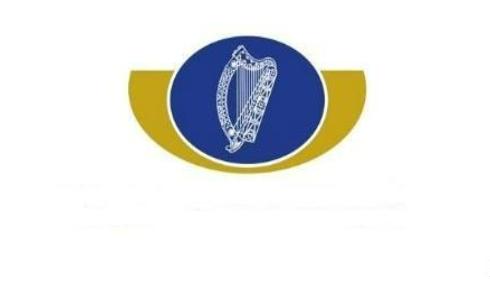 Ujeedada buugyarahaanWarbixinta buugyaraha waxay kugu caawineysaa fahamka nidaamyada looga baarandagayo codsiyada magangalyada caalamiga ah ee Ireland. Waxay sidoo kalesharaxeysaa waxaxaquuqdaada iyo waajibaadyada ay yihiin iyo cida aad lamacaamileyso inta lagu jiro sharaxaada codsiga, baaritaanka iyo nidaamkatallada/go’aansashada. Buug-yarahaan wuxuu sidoo kale bixiyaa warbixinta ku saabsanlacagta ogolaanshaha ee loogu joogayo sababaha kale.Ogeysiin Muhiim ahWaa inaad haysataa warbixinta buug-yarahaan si markaas aad dib ugu tixraacdid iyadaoo codsigaaga laga baaran dagayo.Marka la sameynayo codsiga magangalyada caalamiga ah, waxaad galeysaa nidaamsharci. Waraaqaha aad ugu baahantahay inaad ku dhameystirto iyo warbixinta aad ubaahantahay inaad sheegto sida qeyb ka ah codsiga, baaritaanka iyo nidaamkatallada/go’aasashada waxay bartamaha u tahay nidaamkaas. Sidaas darteeda, aad ayaymuhiim u tahay inaad si buuxdo u aqrisid warbixinta xigta oo aad raadisid talladasharciga sidaas loogu baahanyahay inaad haysatid inaad taageertid codsigaaga. Waainaad la shaqeysaa Xafiiska magangalyada Caalamiga ah (IPO). Haddii aad kuguuldareysatid sameynta sidaas waxay yeelan kartaa caawaaqiiq sharciga ka soohorjeeda ee natiijada codsigaaga ah.Sharciga maamulayo baaritaanka iyo go’aansiga magangalyada caalamiga ah sidookale sida ogolaanshaha lagu joogayo iyo usu keenka qoyska ee Ireland waxaa lagudajiyay Xeerka magangalyada Caalamiga ah 2015 (Xeerka 2015) iyo amarada iyosharciyada lagu sameeyay sida waafaqsan Xeerkaas. Waxaad ka gali kartaa sharcigaansi buuxdo ee websaydkawww.irisimmigration.iei yo www.ipo.gov.ie.Buugg-yarahaan waa warbixinta iyo ujeedooyinka tilmaanta kaliya. Buug-yarahaan maahan tallo sharci oo ma siiso fasiraad sharci ah xeerka magangalyada Caalamiga ah2015. Haddii aad u baahantahay warbixin badan ee ku saabsan Xeerka 2015 iyosaameynteeda ee dacwadaada, waa inaad heshaa tallo sharci ah.Iyada oo dadaal walba loo sameeyay in lagu hubiyo in wax yaabaha buug yarahaan uusaxan yahay, ma jiraan masuuliyada loo ogolaanayo qalad walba ama waxa laga tagatayee halkaan ku jira. Waxaa dheeraad ah, ma jiraan wax ku jira buug-yarahaan oo looqaadanayo sida matalaada ama balanta lagu sheegayo qeybta Wasiirka Cadaalada iyoSinnaanta (‘Wasiirka’) ama xisbi kaloo kale, oo ay ku jiraan saraakiisha iyo shaqaalahaXafiiska Magangalyada Caalamiga ah, ee dhaafsan waajibaad walba ee sharcigaabuuray.Xafiiska Magangalyada Caalamiga ahAdeega Socdaalka iyo Dhalashada IrishJanaayo 2017i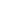 iiTusmooyinkaQeybta 1Waa maxay Magangalyada Caalamiga ah iyo sidee ayaan u codsadaa?111.1.2.3Waa maxay magangalyada caalamiga ah?Yaan u codsan karaa magangalyada caalamiga ah?Sameynyta codsiga magangalyada caalamiga ah sababta saxda ah eetallaabada xaaladaha gaarka ah?1111.4.5.6.7Halkee ayaan ku sameeyaa codsigeyga magangalyada caalamiga ah?Yaa la macaamilayo codsigeyga magangalyada caalamiga ah?Waa maxay ogolaanshaha lagu joogayo iyo sidee ayaan u codsadaa?Waa maxay Usu keenista Qoyska?Qeybta 2Erayada Wax ku oolka ah2222222222.1.2.3.4.5.6.7.8.9Waa maxay Xafiiska Magangalyada Caalamiga ah (IPO)?Waa maxay Maxkamada Racfaanada Magangalyada Caalamiga ah (IPAT)?Waa maxay Wasiirka?Yaa loo tixgeliyaa inuu qaxooti yahay?Yaa u qalma magangalyada caalamiga ah?Waa maxay waxyeelada halista?Waa maxay mamnuucida celinta qaxootiga?Yaa laga reebay magangalyada caalamiga ah?Waa maxay EURODAC?.10 Waa maxay baaxada Aaga Safarka Caadiga ah?Qeybta 3Nidaamka Magangalyada Caalamiga ah3333.1.2.3.4Maxaan filan karaa marka aan sameeyo codsigeyga magangalyada caalamiga ah?Waa maxay tallaabooyinka hore ee nidaamka codsiga?Sidee ayaa ogolaanshaha codsigeyga lagu go’aansanayaa?Haddii aan marhore helay go’aanka codsiga hore ee magangalyada caalamiga ah,miyaan sameyn karaa codsi kale (cosdiga ku xigga?3333.5.6.7.8Waa maxay wareysiga koowaad?Miyaa layga qaadayaa faraha iyo warbixinta kale ee muuqaalka?Miyaan helayaa warbixin qoran ee nidaamka magangalyada caalamiga ah?Maxaan u baahannahay inaan la imaado marka aan sameynayo codsigeygamagangalyada caalamiga ah?3.9Waa maxay Shahaadada Daganaanshaha Kumeelgaarka ah (TRC) iyo goormaayaan helayaa iyada?33.10 Ka waran haddii aan curyaan ahay ama leeyahay baahiyo gaar ah?.11 Miyaan codsan karaa magangalyada caalamiga ah haddii aan xabsi ku jiro amaxiranahay?3.12 Waa maxay xaaladaha codsadaha magangalyada caalamiga ah lagu xabsiyeynkaro?333.13 Maxaa dhaca haddii aan leeyahay ku tiirsadayaal ka hooseeya 18?.14 Xagee ayaan ka heli karaa tallo sharci ah?.15 Miyaan ka laaban karaa codsigeyga magangalyada caalamiga ah?iiiQeybta 4Wareysiga iyo Imtixaanka44.1.2Maxaan ka filan karaa wareysiga magangalyadeyda caalamiga ah?Qof miyaan la imaan karaa wareysigeyga magangalyada caalamiga ah eetaageerada?44.3.4Ka waran haddii aan ka qeybgali karo wareysigeyga ama ku guuldareysto inaan kaqeybgalo wareysigeyga?Miyaan leeyahay waajibaadka lagula shaqeynayo nidaamka codsiga iyo waxa ayyihiin cawaaqiibta ku guuldareysiga sameynta sidaas?Waa maxay nidaamka imtixaanka ugu weyn, oo ay ku jiraan wareysiga gaarka ah?Maxaa dhaca wareysigeyga ka dib?Waa maxay natiijooyinka suurtogalka ah ee codsiga magangalyada caalamiga ah?Maxaa dhaca haddii aanan ku helin tallada codsigeyga magangalyada caalamigaah ee 6 bilood gudahood?4444.5.6.7.8Qeybta 5Racfaanada iyo Magangalyada Caalamiga ah5.1Miyaan xaq u leeyahay inaan ka racfaan qaato ma ahan inay isiisomagangalyada caalamiga ah iyo tallooyinka kale?55555.2.3.4.5.6Sidee ayaan uga racfaan qaataa?Waa maxay xadeynta waqtiga ee lagu xareynayo racfaanka?Miyaan xaq u leeyahay inaan sharci ahaan matalo racfaankeyga?Sidee ugu dhaqsaha badan ayaa racfaankeyga lagu maqlayaa?Xagee ayaan ka heli karaa warbixin badan ee ku saabsan nidaamka racfaanka?Qeybta 6Ku dhawaaqida Qaxootiga ama Heerka Magangalyada Caalamigaah6.1Maxaa dhaca kadib markaan helo tallo?Xaquuqahaaga haddii Lagu siiyo Magangalyada Caalamiga ah.1 Waa maxay xaquuqaheyga haddii aan helo magangalyada caalamiga ah?Qeybta 77Qeybta 8Xaquuqdaada iyo Waajibaadyada Nidaamka MagangalyadaCaalamiga ah88.1.2Waa maxay xaquuqdeyda nidaamka codsiga magangalyada caalamiga ah?Waa maxay waajibaadyadeyda nidaamka codsiga magangalyada caalamigaah?Qeybta 9Carruurta Aanan la wehlin999.1.2.3Maxaa dhaca haddii aan raadiyo inaan u codsado magangalyada caalamigaah sida canuga aanan lala socon?Waa maxay nidaamka haddii TUSLA - Hay’ada Carruurta iyo Qoyska ay iisameyso codsiga magangalyada caalamiga ah?Waa maxay nidaamka loogu gudbinayo canuga ka hooseeyo 18 GuddigaGargaarka Sharciga (LAB)?ivQeybta 10Sharciga Dublin EU10.1 Waa maxay Sharciga Dublin EU?Qeybta 11Dooqyada Ku laabashada Iqtiyaarka11.1 Miyaan haystaa dooqa dib u laabashada iqtiyaarka ah ee wadankeygaasalka/wadanka daganyahay?Qeybta 12Warbixinta Kale112.1 Waa maxay nidaamyada mudnaan siinta codsiyada magangalyada caalamigaah?2.2 Maxaa ku dhici karo warbixinta aan siiyo Xafiiska magangalyada Caalamigaah?Qeybta 13Ogolaanshaha Aad ku joogtid113.1 Sidee ayaan u codsadaa Ogolaanshaha lagu joogayo?3.2 Warbixintee waafaqsan go’aanka Wasiirka haddii la siiyo ama aan lasiinin ogolaanshaha loogu joogayo Wadanka (Ireland)?3.3 Maxaa dhaca haddii la ii diido ogolaanshaha lagu joogayo?3.4 Maxaa dhaca haddii la isiiyo ogolaanshaha lagu joogayo?3.5 Sidee ayay u shaqeysaa “dib u eegida” diidmada ogolaanshaha?3.6 Maxaa dhaca haddii la isiiyo ogolaanshaha lagu joogayo laakin aango’aansaday inaan ka racfaan qaato tallada magangalyada IPO eeIPAT?111113.7 Maxaa dhaca haddii la ii diido ogolaanshaha lagu joogo kadibnidaamka dib eegida?Qeybta 14Isu keenka Qoyska11114.1 Waa maxay isukeenka qoyska?4.2 Waqti xadeysan miyaa jira?4.3 Yaa xubin qoys ka ah?4.4 Warbixintee ayaan ku daraa Foomka Codsiga Magangalyada Caalamiga ahiyo Foomka su’aalaha?14.5 Sidee ayaan u codsan karaa isu keenka qoyska?Qeybta 15Hoygaaga15.1 Warbixinta soo dhaweynta/hoygavviLifaaqa - Sharaxaada XiriirkaLifaaqa Faahfaahinta XiriirkaAddendum 1 Helitaanka Suuqa ShaqadaAddendum 2 oo uu Wasiirka Cadaaladda ee dalalka qaar u magacaabay BadbaadoWaddamada Asal ahaan ka soo jeeda ee hoos imanaya Xeerka Ilaalinta Caalamiga ah, 2015Lifaaqa 3aad Xogta la xidhiidha go'aanka Wasiirka ha ahaado iyo in kaleogolansho sii joogitaanka Gobolka (Ireland)Addendum 4 Macluumaadka ku saabsan wakhtiga Mamnuucidda Dib-u-celintatixgelin sida hoos timaada qaybta 50 ee Xeerka Ilaalinta Caalamiga ah2015Addendum 5 Ogeysiiska Qarsoonida ee Xeerka Ilaalinta Xogta GuudQeybta 1Waa maxay Magangalyada Caalamiga ah, iyo sidee ayaan ucodsadaa?1.1Waa maxay magangalyada caalamiga ah?1.1.1 Waxaa jiro labo foomam oo adeegyada magangalyada caalamiga ah ee ay kudaboolantahay Xeerka magangalyada Caalamiga ah 2015 ee lagu magacaabo sharcigaqaxootiga iyo magangalyada caalamiga ah.Sharciga qaxootiga1.1.2 Si loo aqoonsado sida qaxooti, waa inuu lahaadaa qofka cabsi dhab ah ee in loo dilosababo:(i)jinsi,(ii)(iii)(iv)(v)diin,dhalasho,fikrad siyaasadeed amaxubinnimada ee kooxda bulshada gaarka ah,waa meel kabaxsan wadankiisa ama wadankeeda asalka oo aanan u suurtogaleynin amaqaba cabsi noocaas ah, waa rabitaan la’aanta laguisticmaalayo magangalyadawadankaas, ama dadka wadan la’aanta ah, ee, joogay meel ka baxsan wadankiisa amawadankeeda asalka ah horay u daganaayeen oo isla sababaha sida kor lagu sheegay, masuurtogaleyso ama, qaba cabsi noocaas ah, aanan rabin inuu ku laabto.Heerka magangalyada caalamiga ah1.1.3 Haddii la go’aansado in aadan qaxooti aheyn, waxaad u qalmi kartaa magangalyadacaalamiga ahhaddii ay jiraan sababo la taaban karo ee lagu aamino inaad wajaheysidhalis dhab ah ee la kulmida waxyeelo dhab ah haddii aad ku laabato wadankaagaasalka/wadanka aad horay u daganeyd?. Ka fiiri qeybta 2.5.1 wixii warbixin dheeraadah.1.2Yaan u codsan karaa magangalyada caalamiga ah?1.2.1 Qofka ah da’da 18 sanno jir ama ka weyn iyo kaas oo jooga xaduuda Wadanka (Ireland)ama qofka joogo Wadanka (Ireland) wuxuu sameyn karaa codsiga magangalyadacaalamiga ah(a)(b)oo matalaadiisa ama matalaadeeda gaarka ahee matalaada qof kale ee ka hooseeya 18 iyo kuwa daryeelkooda isaga amaiyada ay masuuliyadeeda qaadeyso.1.2.2 Tani waxay wafaqsantahay codsiga lagu tixraacay sadarka 1.2.1(a)la ogaaday in la ogolaan karo (fiiri sadarka 3.3), ama1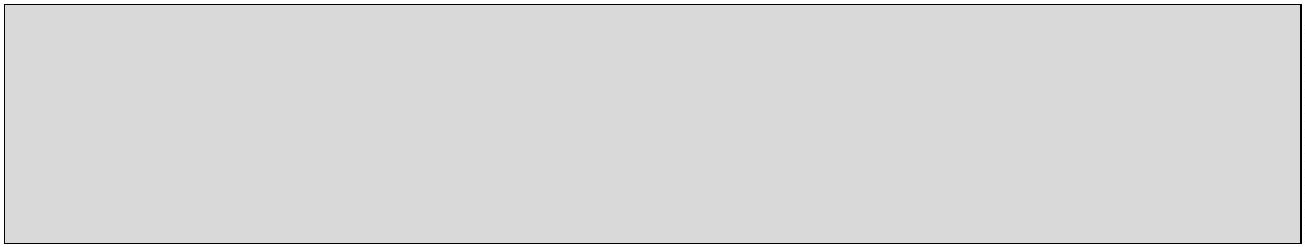 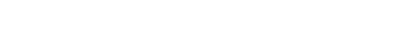 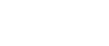 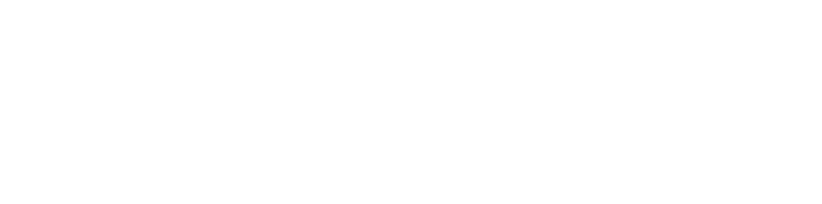 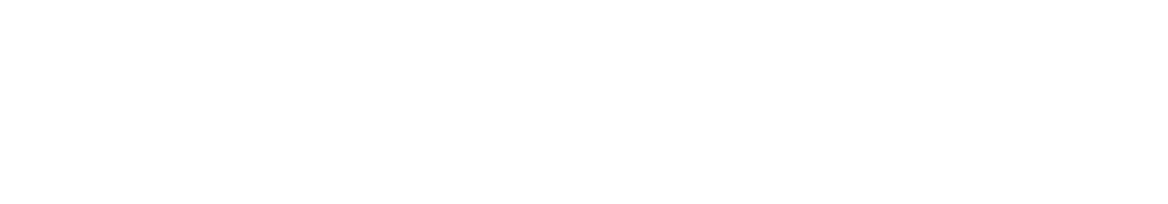 (b)haddii codsiga ku xigga, lala ogolaaday ogolaanshaha Wasiirka (fiiri qeybta3.4).Fadlan fiiri sidoo kale qeybta 3.13 ee la xiriirto carruurta ku tiirsan.111.3Sameynyta codsiga magangalyada caalamiga ah sababta saxda ah ee tallaabadaxaaladaha gaarka ah?.3.1 Waxaa kaliya oo aad codsan kartaa magangalyada caalamiga ah haddii aad ka baqeysidku laabashada wadankaaga asalka/wadanka aad horay u daganeyd/dhalashada..3.2 Haddii aad qabtid sababo kale ee lagu raadinayo in lagu joogo Wadanka (Ireland)fadlan ka tixraac websaydka www.irishimmigration.ie wixii warbixin ah.1.4Halkee ayaan ku sameeyaa codsigeyga magangalyada caalamiga ah?1.4.1 Waa inaad ku sameysaa codsigaaga qof ahaan Wasiirka. Waa inaad ku sameysaamidaan sida ugu dhaqsiha badan oo suurtogalka ah, midkood garoonka ama dakadahalka aad ka soo gashay Ireland ama (kadib markaad ka soo gashid Wadanka),International Protection Office,Irish Naturalisation and Immigration Service,79-83 Lower Mount Street,Dublin 2.D02 ND991.5Yaa la macaamilayo codsigeyga magangalyada caalamiga ah?1.5.1 Adiga oo codsanayo magangalyada caalamiga ah, waxaad codsaneysaa in Wasiirkatixgeliyo haddii aad u qalantid ku dhawaaqida qaxootiga ama ku dhawaaqidamagangalyada caalamiga ah.1.5.2 Sida qeyb ka ah nidaamka codsiga kaliga ah, codsigaaga magangalyada caalamiga ahwaxaa sida caadiga ah baarayo saraakiisha, loo yaqaano sida magangalyada caalamigaah Saraakiisha Xafiiska magangalyada caalamiga ah. Tani waxay qeyb ka tahayAdeega Socdaalka iyo Dhalashada Irish, kaas oo laftiisa ku jiro Waaxda Cadaalada iyoSinnaanta. Dadka kale ee ku jiraa IPO waxay sidoo kale ka qeybqaadan karaannidaamkaan.1.6Waa maxay ogolaanshaha lagu joogayo iyo sidee ayaan u codsadaa?1.6.1 Haddii IPO ay ku taliso inaadan u qalmin midkood sharciga qaxootiga amamagangalyada caalamiga ah, Wasiirka ayaa kadib tixgelinayo haddii aad siiso amaaadan siinin ogolaanshaha lagu xasuusanayo Heerka (Ireland) oo sabab kale (tusaale,sababtoo ah qoyskaaga ama xaaladaha gaarka ah). Shaqadaan waxaa sidoo kale lagusameynayaa Xafiiska magangalyada Caalamiga ah. Waa inaad sidoo kale dajisaawarbixinta la xiriirta qeybta muhiimka ah ee Foomka su’aalaha magangalyadaCaalamiga ah. Waa inaad sidoo kale ogeysiisaa IPO isbadel walba ee xaaladahaaga laxiriiri karto go’aanka lagu siinayo ama loogu diidayo ogolaanshaha lagu joogayo.2Tani waxaa lagu xaliyaa si aad u sharaxan Qeybta 13.1.7Waa maxay isukeenka qoyska?17.1 Haddii lagu siiyo magangalyo ama heerka magangalyada caalamiga ah, waxaad kacodsan kartaa Wasiirka, iyo muddada oo hal sanno ka bilow taariiqda siinta, ooogolaanshaha xubnaha qaarkood ee qoyskaaga si aad u gashid oo aad u dagtid Wadanka(Ireland). Tani waxay la xiriirtaa kaliya xaasaska, jaalalka rayidka (halka aad kuguursatay ama ku jirto iskaashiga ee qofkaas ee taariiqda codsigamagangalyadaada), carruurta aanan guursan ee ka hooseeya 18 sanno iyo,xaalada magangalyada dadka yar la siiyo, waaladiinta iyo walaalahacodsadayaasha ka hooseeyo 18 sanno.11.7.2 Wasiirka wuxuu baarayaa codsiga iyo, haddii lagu qanco in qofkaas uu la mid yahayxubinta qoyskaaga ee ay ku daboolantahay isu geynta qoyska, waxay siineysaa qofkaasogolaanshaha daganaanta..7.3 Wasiirka wuxuu diidi karaa inuu siiso ogolaanshaha xubinta qoyska oo dhoor sabab ooay ku jiraan danaha amniga bulshada, xeerka bulshada ama dalabka bulshada ama halkaxubinta qoyska noocaas ah ay noqoneyso, ama ay tahay, marka laga saaro qaxootiahaanshaha ama dadka u qalma magangalyada caalamiga.11.7.4 Waa muhiim in la qoro in marka aad u sameysid codsiga magangalyada caalamiga ahwaxaa lagaa rabaa inaad sheegtid dhammaan sharaxaadaha xubnaha qoyska ee lagayaabo in markii dambe u qalmaan isu keenka qoyska waa inay ahaataa ku dhawaaqidaqaxootiga ama heerka magangalyada caalamiga ah waxaa ku siinaya Wasiirka..7.5 Wixii warbixin dheeraad ah fadlan fiiriQeybta 14.3Qeybta 2Xeerarka Wax ku oolka ah2.1Waa maxay Xafiiska Magangalyada Caalamiga ah (IPO)?2.1.1 IPO waa xafiis ku dhaxyaalo Adeega Socdaalka iyo Dhalashada Irish (INIS), eemasuulka ka ah baaritaanka iyo ka baaran daga magangalyada caalamiga ah. MadaxaIPO waa Madaxa Sarkaalka magangalyada Caalamiga ah, ee u hogaamiyay kooxdasaraakiisha magangalyada caalamiga ah. Shaqaalaha IPO wuxuu sidoo kale go’aansankaraa, matalaada Wasiirka, hala ogolaado ama yaan la ogolaanin in lagu joogoWadanka (Ireland) waa in lagu siiyaa sababaha kale ee codsadaha aanan lagu guuleysanee magangalyada caalamiga ah.2.2Waa maxay Maxkamada Racfaanada Magangalyada Caalamiga ah (IPAT)?2.2.1 IPAT waa qeyb sharci madax banaan ee loo aasaasay si loogu go’aansadomagangalyada caalamiga ah racfaanada sida shaqooyinka racfaanka kale ee lagubixiyay Xeerka Magangalyada Caalmiga ah 2015 iyo sharciyada kale ee waafaqsan.2.3Waa maxay Wasiirka?2.3.1 Wasiirka waa Wasiirka Cadaalada iyo Sinnaanta.2.4Yaa loo tixgeliyaa inuu qaxooti yahay?2.4.1 Si loo aqoonsado sida qaxooti, waa inuu ahaadaa qof, qaba cabsi dhab ah ee in loo dilosababaha(i)jinsi,(ii)(iii)(iv)(v)diin,dhalasho,fikrad siyaasadeed amaxubinnimada koox bulsho gaar ah,waa meel kabaxsan wadankiisa ama wadankeeda asalka oo aanan u suurtogaleynin amaqaba cabsi noocaas ah, waa rabitaan la’aanta laguisticmaalayo magangalyadawadankaas, ama dadka wadan la’aanta ah, ee, joogay meel ka baxsan wadankiisa amawadankeeda asalka ah horay u daganaayeen oo isla sababaha sida kor lagu sheegay,aananu suurtogaleynin ama, qaba cabsi noocaas ah, aanan rabin inuu ku laabto.Waxaa jiro qeybaha qaarkood ee dadka laga reebay in la siiyo sharciga qaxootiga (fiiriqeybta 2.8).4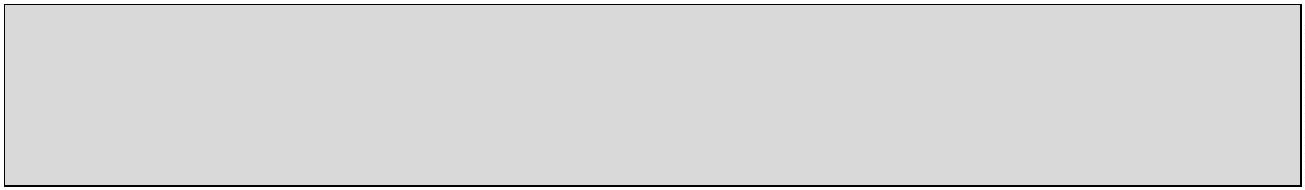 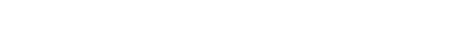 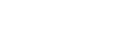 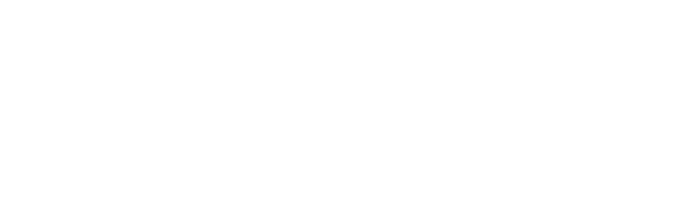 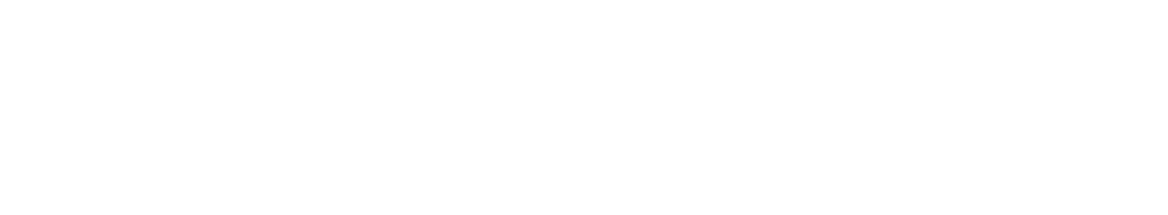 2.5Yaa u qalma magangalyada caalamiga ah?2.5.1 Tani waa heerka la midka ah midka qaxootiga. Waxaa la siiyaa halka qofka uusan uqalmin sida qaxootiga laakin halka IPO ay tixgeliso in qofka uu wajaho halis dhab ahee la dhibaatoonta waxyeelo halis ah ee wadankiisa ama wadankeeda asalka ah.Sharaxaada saxda ah waa mida qofka u qalmo magangalyada caalamiga ah waaqofka(i)kaas oo aan aheyn qaranka Xubinta Wadanka Midowga Yurub,kaas oo aanan u qalmin sida qaxootiga,(ii)(iii)oo la xiriirto midka leh sababo la taaban karo ee aaminaada in isaga amaiyada, haddii ku laabtaan wadankiisa ama wadankeeda asalka/wadanka ayhoray u daganeyd, uu wajihi karo halis dhab ah ee dhibaatada waxyeelo dhabah, iyo midka aanan u suurtogaleynin, ama, qaba halis dhab ah, aanancanfaceynin nafsadiisa ama nafsadeeda magangalyada wadanka; iyo(iv)kaas oo aanan looga reebin u qalmida magangalyada caalamiga ah sababahaqaarkood. Fadlan fiiri sadarka 2.8.2.2.6Waa maxay waxyeelada halista?2.6.1 Waxyeelada dhabta ah micnaheeda waa:(i)qasaaraha dhimashada ama dilka,(ii)jirdilka ama bani’aadamnimada ka baxsan ama ula dhaqanka bahdilka amaciqaabta qofka ee wadankiisa ama wadankeeda asalka/wadanka ay horay udaganeyd, ama(iii)hanjibaad dhab ah iyo kuwa shaqsiga ee nolosha rayidka ama qofka eesababta rabshada takoorida ee xaalada caalamiga ama qilaafyada hubeysan eegudaha.2.7Waa maxay mamnuucida celinta qaxootiga?2.7.1 Mamnuucida celinta micnaheeda waa in Wasiirka uusan ka ceyrin ama ku celin qofkaxaduudka wadanka halka, fikrada Wasiirka,(i)nolasha ama xoriyada qofka waxay halis u galeysaa sababaha qowmiyada,diinta, dhalashada, xubinnimada ee koox bulsho gaar ah ama fikrada siyaasada,ama(ii)waxaa jiro halis dhab ah in qofka loo gudbinayo in lagu sababo ciqaabtadhimashada, jirdilka ama aan bani’aadannimada ka baxsan ama ula dhaqankabahdilka ama ciqaabta.5Wasiirka waa inuu u hogaansamaa waajibaadkaan ama ma ahan qofka in la siiyosharciga qaxootiga ama magangalyada caalamiga ah.2.8Yaa laga reebay magangalyada caalamiga ah?2.8.1 Qofka waxaa laga reebay noqoshada qaxootiga halka:(i)isaga ama iyada ay ka helayaan magangalyo ama caawinta ka timid ururadaama hay’adaha ee Qaramada Midboobey (aanan ka aheyn Hay’ada QaxootigaQaramada Midoobay (UNHCR)), sida Gargaarka Qaramada Midoobay oo Kashaqeeyo Hay’ada (UNRWA) iyo magangalyadaas ama caawinta maysanjoogsan.(ii)isaga ama iyada waxaa lagu aqoonsaday saraakiisha qaabilsan ee wadanka eeisaga ama iyada ay ka dageen sida haysashada xaquuqaha iyo waajibaadyadalagu lifaaqay booska dhalashada wadankaas, ama xaquuqda iyo waajibaadyadalamidka ah kuwaas, ama(iii)waxaa jiro sababo dhab ah ee loo tixgelinayo in isaga ama iyada:a. sameeyeen dambiga ka soo horjeedo nabada, dambiga dagaalka, amadambiga ka soo horjeedo aadanah, sida lagu qeexay qoraalada caalamigaah ee loo qoray inay sameyso qodobka la xiriiro dambiga noocaas ah,b. ku sameeyay dambi halis ah oo aan siyaasad aheyn meel ka baxsanWadanka (Ireland) ka hor imaanshahiisa ama imaanshaheeda Wadanka(Ireland), amac. dambiile ku ahaa dhaqamada lidka ku ah ujeedooyinka iyo mabaadi’daQaramada Midoobay.Fadlan ogow in ka reebitaan sidoo kale ay quseyso halka ay ka jirto sababo halis ah eeloogu tixgelinayo in qofka maleegay ama haddii kale ka qeybqaatay sameynta dambigaama falka lagu tixraacay (iii).2.8.2 Qofka laga reebay inuu u qalmo magangalyada caalamiga ah halka ay ka jirto sababodhab ah ee lagu tixgelinayo in isaga ama iyada:(i)sameeyeen dambiga ka soo horjeedo nabada, dambiga dagaalka, ama dambigaka soo horjeedo aadanah, sida lagu qeexay qoraalada caalamiga ah ee loo qorayinay sameyso qodobka la xiriiro dambiga noocaas ah,(ii)sameeyeen dambi halis ah,(iii)dambiile ku ahaa dhaqamada lidka ku ah ujeedooyinka iyo mabaadi’daQaramada Midoobay, ama(iv)qeyb ka tahay halista bulshada ama amniga Wadanka (Ireland).6Fadlan ogow in ka reebitaan sidoo kale ay quseyso halka ay ka jirto sababo halis ah eeloogu tixgelinayo in qofka maleegay ama haddii kale ka qeybqaatay sameynta dambigaama falka lagu tixraacay (i) – (iv).2.8.3 Qofka laga reebay u qalmida magangalyada caalamiga ah haddii isaga ama iyadasameeyeen, ka hor imaanshahiisa ama imaanshaheeda ee Wadanka (Ireland), dambigaaanan lagu tixraacin sadarka 2.8.2 taas oo, haddii la lagu sameeyo Wadanka (Ireland),waxaa lagu ciqaabayaa xabsiyeyn iyo haddii isaga ama iyada ka tagaan wadankiisaama wadankeeda asalka//wadanka ay horay u daganeyd kaliya si markaas ay ugafogaadaan cunaqabateyn sababayo dambigaas.2.9Waa maxay EURODAC?EURODAC waa nidaam koronta ah ee badelka iyo is barbardhiga faraha u dhaxeeyoWadamada Heshiiska ee codsiga wax ku oolka ee Sharciga Dublin EU. Fadlan ka fiiriqeybta 10 wixii warbixin ah ee Sharciga Dublin EU.2.10 Waa maxay baaxada Aaga Safarka Caadiga ah?2.10.1 Aaga Safarka Caadiga ah (CTA) waxay ka koobantahay Ireland, United Kingdom,Channel Islands iyo Isle of Man.7Qeybta 3Nidaamka Magangalyada Caalamiga ah3.1Maxaan filan karaa marka aan sameeyo codsigeyga magangalyada caalamigaah?3.1.1 Marka aad codsatid magangalyada caalamiga ah waxaad fillan kartaa in:(i)Lagugula dhaqmayo ixtiraam, sharaf iyo cadaalad aan laga eegin da’daada,curyaannimada, dhalashada, qowmiyada, jinsiyada, jinsiga, dooqa galmada,diinta ama aaminaada.(ii)(iii)IPO waxay aqoonsataa in nidaamkaan aadan garan karin adiga oo waxaa lagayabaa inaad ku jirtay waaya aragnimo jahwareer ah, iyo inay kuugu adkaankarto inaad muujisid warbixin xasaasi ah ee nafsadaada ku saabsan.Si markaas xaaladahaaga gaarka ah si buuxdo loo tixgeliyo marka latixgelinayo codsigaaga, IPO waxay rabaan inaad dareentid badbaadowadaagida warbixin walboo xasaasi ah, tusaale ahaan, kufisiga, jirdilka,daaweynta jiro walba, ama galmadaada, halka ay ku haboontahay codsigaaga.Dhammaan sharaxaadaha lagu bixiyay sida la xiriirto codsigaaga waxaa looladhaqmayaa si qarsoodi ah sida waafaqsan sharciga oo looma siideynayomaamulada wadankaaga hooyo ama wakiilada wadankaaga ee Ireland.(iv)(v)Haddii waaya aragnimadaada gaarka ah ay noqoto sida ay kuula sahlanaatoinaad kala hadashid midkood nin ama naag waaya aragnimadaada, IPO waysoo dhaweyneysaa codsiyada noocaas ah, halka ay suurtogal tahay.Waxaa lagu weydiinayaa haddii aad ku faraxsantahay inaad kula hadashid IPOaf Ingiriis ama haddii aad u baahantahay turjubaan. Xaq ayaad u leedahay,halka muhiimka ah oo suurtogalka ah, in lagu siiyo turjubaan si loo hubiyoisgaarsiin ku haboon.3.2Waa maxay tallaabooyinka hore ee nidaamka codsiga?3.2.1 Waa muhiim in la ogaado ka hor inta aadan sameynin codsiga magangalyada caalamigaah waa inaad kowdii buuxisaa wareysiga koowaad oo ku jirayo tixgelinta haddiicodsigaaga la ogyahay ama aan la ogeyn way ogolaan karaan IPO. Waxaad sidoo kale buuxin doontaa su'aalo gaaban oo ku saabsan codsigaaga iyo sababaha aad u raadinayso badbaado.3.3Sidee ayaa ogolaanshaha codsigeyga lagu go’aansanayaa?3.3.1 Ka hor inta aadan sameynin codsiga magangalyada caalamiga ah waa inaad, sida qeybka ah wareysigaaga koowaad, ku qanacdid sarkaalka magangalyada caalamiga ah incodsigaaga la ogolaan karo.3.3.2 Codsigaaga lama ogolaan karo (oo uma qalmeysid inaad codsatid magangalyo) haddii:8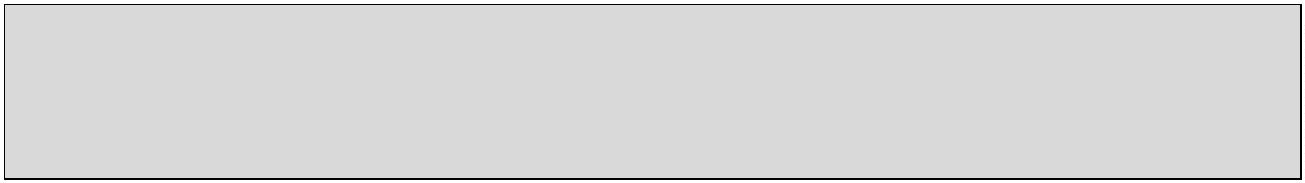 (i)Xubin kaloo dowlada EU ah ay ku siisay sharciga qaxootiga amamagangalyada caalamiga ah iyo/ama(ii)wadanka, aan ka aheyn xubinta wadanka EUa.ee kuu aqoonsaday sida qaxooti oo weli waad isticmaali kartaanafsadaada magangalyadaas, amab.adiga haddii kale ku raaxeyso magangalyo ku haboon ee wadankaasah, oo ay ku jiraan ka faa’idida mabda’a ee aana aheyn celin oo waxaadib lagaa ogolaanayaa wadankaas.33.3.3 Sarkaalka magangalyada caalamiga ah ayaa ku sameynayo codsigaaga tallo ku saabsanhaddii la ogolaan karo codsigaaga xigay wareysiga koowaad..3.4 Haddii aad heshid tallo ka imaaneyso sarkaalka magangalyada caalamiga ah incodsigaaga magangalyada caalamiga ah aan la ogolaan karin, waxaad heleysaawargelin qoran iyo sababo.333.3.5 Waxaad u qalantaa inaad ka racfaan qaadatid in tallada IPAT ee leh muddada sharcigala xiriirta. Warbixin dheeraad ah ee racfaanada waxaa laga helayaa qeybta 5.Go’aanka IPAT waxaa la sameynayaa iyada oo aan jirin dhageysi afka ah..3.6 Haddii sarkaalka magangalyada caalamiga ah ku taliyo in codsigaaga la ogolaan karo,iyo in tallada ay xaqiijiyaan IPAT, Wasiirka waa inuu go’aansadaa in codsigaaga laogolaan karo..3.7 Haddii codsiga loo arko in laga ogolaan karo, midkooda IPO ama IPAT, wuuogolaanayaa Wasiirka baaritaanka iyo go’aaminta IPO.333.4Haddii aan marhore helay go’aanka codsi hore ee magangalyada caalamiga ah,miyaan sameyn karaa codsi kale (codsiga ku xigga)?.4.1 Qofka ma sameyn karo codsi labaad ama ka badan (codsiga xigga) ee magangalyadacaalamiga ah iyada oo aan jirin ogolaanshaha Wasiirka..4.2 Codsiga ogolaanshaha Wasiirka ee lagu sameynayo codsiga xiga ee magangalyadacaalamiga ah waa in loogu sameeyaa qoraal ahaanWasiirkaiyo waxaa loo tixgelinayaasarkaalka magangalyada caalamiga ah.3.4.3 Si markaas loogu qalmo codsiga xiga, sharuudaha xigga waa in la buuxiyaa:(i)Tan iyo go’aaminta codsiga hore ee magangalyada caalamiga ah, qeybo cusubama natiijooyin la sheegay ama aad adiga soo bandhigtay taas oo ka dhigeyso siaad ugu badan inaad u qalmeysid magangalyada caalamiga ah,9iyoadiga, maadan marin wax qalad ee shaqsigaaga ah, aanan awoodin soobandhigida qeybahaan ama helitaanka ujeedada codsigaaga hore,ama(ii) Haddii codsiga hore laga laabtay ama loo arkay in laga laabtay, waxaa, xiliga kalaabashadaada ama loo arkay ka laabashada, iyada oo aan qalad jirin ooshaqsigaag ah, aanan awoodin dabagalida codsigaaga hore.3.4.4 Haddii sarkaalka magangalyada caalamiga ah ku taliyo in Wasiirka ku siiyoogolaanshaha lagu sameynayo codsiga ku xigga, Wasiirka wuxuu ku siinayaaogolaanshahaas oo waxaad kadib sameyn kartaa codsi.Haddii sarkaalka magangalyada caalamiga ah ku taliyo in Wasiirka uusan siinogolaanshahiisa ama ogolaanshaheeda ee adiga laguugu sameynayo codsi sadexaad,waxaad heleysaa wargelin qoran oo sababaha la jiraan.33.4.5 Waxaad u qalantaa inaad uga racfaan qaadatid warqada tallada IPAT ee leh muddadasharciga la xiriirta. Warbixin dheeraad ah ee racfaanada waxaa laga helayaa qeybta 5.Go’aanka IPAT waxaa lagu sameynayaa iyada oo aan jirin dhageysi afka ah.Haddii aadan ka racfaan qaadan, Wasiirka wuu kuu diidayaa adiga ogolaanshaha lagusameynayo codsiga ku xigga..4.6 Haddii aad ku guuleysatid racfaankaaga, Wasiirka wuxuu ku siinayaa inaad sameysidcodsiga ku xigga. Haddii aadan ku guuleysan racfaankaaga ee IPAT, Wasiirka wuxuukuu diidayaa inaad sameysid codsiga xigga.3.5Waa maxay wareysiga koowaad?3.5.1 Marka aad buuxineysid wareysiga koowaad, waxaa lagu weydiinayaa, kuwa ka mid ahwaxyaabaha kale, qaar ka mid ah su’aalo gaaban ee la xiriiro(i)haddii aad rabtid inaad codsi sameysid ee magangalyada caalamiga ah iyo,haddii sidaas tahay, sababaha guud e codsiga ku saleysanyahay,aqoonsigaaga,(ii)(iii)(iv)(v)dhalashadaada,wadankaaga asalka/wadanka aad horay u daganeyd,wadada aad ugu soo safartay Wadanka (Ireland), qaababka gaadiidka laisticmaalay iyo sharaxaadaha qof walboo kasta oo kugu caawiyay usafarkaaga Ireland,(vi)sababaha sababta aad u timid,(vii)aasaaska sharciga ee gelitaankaaga ama joogitaanka Wadanka (Ireland).33.5.2 Waxaad sidoo kale lagu weydiinayaa su’aalaha qaarkood ee lagu go’aansanayo haddiilaguu ogolaan karo nidaamka magangalyada caalamiga ah (fiiri qeybaha 3.3 iyo 3.4)..5.3 Wareysigaan koowaad waxaa lagu sameynayaa, halka lagama maarmaanka ah amasuurtogalka ah, iyo caawinta turjubaanka.103.5.4 Diiwaanka wareysigaan koowaad waxaa haynayaa sarkaalka sameynayo. Dib ayaalaguugu aqrinayaa oo waxaad heleysaa fursada aad ku saxdid diiwaanka haddii aadsidaas u baahato. Waxaa lagu weydiinayaa inaad saxiixdid ku dhawaaqida inwarbixinta aad bixisay ay saxantahay iyo saxitaano walboo lagama maarmaan ah amaisbadelo in la sameeyay. Aad ayay muhiim u tahay inaad si taxadar ah u aqrisid kudhawaaqidaan si aad u hubisid inay ku jirto warbixin la xiriirto ee aad sheegtay. Waamasuuliyadaada inaad hubisid in inta lagu jiro wareysiga inaanan lagaa been sheeginama aad si qalad ah u fahamtay.Waxaa ka dib lagu siinayaa koobiga diiwaankawareysigaan lagu heshiiyay.3.5.5 Waxaa xigga wareysigaan koowaad, haddii codsigaaga laga helo in la ogolaan karo,waxaa laguu ogolaanayaa inaad ku sameysid codsiga magangalyada caalamiga ah adigaoo buuxinayo foomka codsiga.3.6Miyaa layga qaadayaa faraha iyo warbixinta kale muuqaalka?3.6.1 IPO wuxuu qaadayaa warbixinta jismigaaga. Tani waxaa ku shaqo leh fara qaadidaadaiyo sawirkaaga. Tani waa ujeedada lagu aasaasayo aqoonsigaaga iyo hubinta haddii aadhoray u sameysay ama aadan u sameynin codsiga magangalyada caalamiga ah eeWadanka Heshiiska ee Sharciga Dublin EU (fiiri qeybta 10). Warbixinta waxaa lagaeegayaa goobta xogta kale (oo ay ku jiraan EURODAC iyo fiisooyinka) si loo hubiyoin Ireland ay tahay wadanka masuulka ah ee baarayo codsigaaga.Faraha waxaa laga qaadayaa kaliya qofka ka hooseeyo da’da 14 ee joogitaankawaalidka ama qof weyn ee masuulka ka ah ama, haddii ay quseyso, qofka aymagacowday TUSLA - Hay’ada Carruurta iyo Qoyska si ay u sameyso codsiga oo umatasho codsadaha inta lagu jiro nidaamka.3.7Miyaan helayaa warbixin qoran ee nidaamka magangalyada caalamiga ah?3.7.1 Buug-yarahaan ayaa ku siin doona macluumaadka lagama maarmaanka ah ee habka ilaalinta caalamiga ah.Haddii aad ku guuldareysatid inaad ku soo celisid foomkaaga su’aalaha eetaariiqda la cayimay, waxaa la ogaan karaa inaad ku guuldareysatidwaajibaadkaaga aad kula shaqeysid baaritaanka codsigaaga. Sababtaan, fadlanfiiri qeybta 4.4 iyo qeybta 8.2.3.7.2 Waxaa lagu taliyay inaad heshid tallo sharci ka hor inta aadan buuxin foomkaagasu’aalaha.3.8Maxaan u baahannahay inaan la imaado marka aan sameeyo codsigeygamagangalyada caalamiga ah?3.8.1 Waa inaad u keentaa waraaqo walba ee aad haysatid IPO marka aad codsigaagasameyneysid. Kuwaan waxaa ku jira11Baasaboorada - tani waxaa ku jira baasaboorkaaga, baasaboorka xaaskaagaiyo/ama qof walboo kugu tiirsan ee kula joogo Ireland (haddii ay quseyso). Taniwaa ku caawinta IPO inay aasaasaan da’daada, aqoonsiga iyo dhalashada. Haddiiaad isticmaashay baasaboor been ah gabi ahaanba safarkaaga ama qeyb ka mid ahsafarkaaga Ireland sidoo kale waa inaad keentaa midaan.Waraaqo walboo safar ah - kan waxaa ku jira tikidhada safarka iyo kaararkaraacitaanka, xitaa haddii aanan laguugu sameynin magaca baasaboorka amawaraaqaha aqoonsiga qaranka ee loo isticmaalay safarka.Waraaqaha kale - tani waxaa ku jira kaararka aqoonsiga, shahaadooyinkadhalashada/guurka/dugsiga, kaararka xubinnimada iyo waraaqo walboo kale ee laxiriira sheegashadaada.3.8.2 Waa inaad siisaa IPO dhammaan waraaqaha la heli karo si loogu taageerocodsigaaga sida ugu dhaqsiha badan oo suurtogalka ah. Waa inaad ula imaataa iyagaIPO ama haddii aysan kuu suurtogaleynin inaad midaan sameysid marka aadsameyneysid codsigaaga magangalyada caalamiga ah, waa inaad horay ugu sheegtaasida ugu dhaqsiha badan oo suurtogalka ah ama wareysigaaga magangalyadacaalamiga. Haddii aysan kuu suurtogaleynin inaad buuxisid kuwa ka mid ahsharuudaha, waa inaad u sheegtaa IPO waraaqo walboo dheeraad ah iyo baaxadawaqtiga ee laga yaabo in adiga laguugu siiyo wareysiga magangalyada caalamiga ah.3.8.3 Waxay ku xirantahay xaaladaha ku lugleh, haddii aad ku guuldareysato inaad bixisidwaraaqo ee laga yaabo in loo tixgeliyo sida guuldarada waajibaadkaaga ee aad kulashaqeysid nidaamka magangalyada caalamiga ah. Fadlan fiiri qeybta 4.4 iyo qeybta8.2.3.9Waa maxay Shahaadada Daganaanshaha Kumeelgaarka ah (TRC) iyo goormaayaan helayaa iyada?3.9.1 Marka aad ku sameysid codsigaaga magangalyada caalamiga ah iyo in codsiga lagahelay in la ogolaan karo, sida qeyb ka ah nidaamka diiwaangelinta koowaad waxaadheleysaa Shahaadada Daganaanshaha Kumeelgaarka ah (TRC). TRC waa cadeynta aadu gudbisay codsiga magangalyada ee Ireland.33.9.2 TRC ma ahan kaarka aqoonsiga oo ma ahan cadeynta aqoonsigaaga laakin waxaywadaneysaa sharaxaada gaarka ah aad u sheegtay IPO, oo ay ku jiraan magacaaga,taariiqda dhalashada iyo dhalashada, sidoo kale sida sawirkaaga..9.3 TRC, oo la cusbooneysiin karo, wuxuu ku haraa hantida Wasiirka oo waa inaad soodhiibtaa marka uu ka codsado inaad sidaas sameysid Wasiirka. TRC-gaaga waxaynoqotaa mid aan shaqeynin marka ogolaanshahaaga loogu galayo iyo loogu dagayoWadanka (Ireland) sida magangalyada codsadaha, joojiyaan inay saxanyihiin.3.9.4 Fadlan hubi inaad haysatid TRC-gaaga illaa taariiqda ay ku tusiiso inaad leedahayogolaanshaha Wadanka (Ireland) ee ujeedada codsigaaga magangalyada caalamiga ah.123.10Ka waran haddii aan curyaan ahay ama leeyahay baahiyo gaar ah?3.10.1 Fadlan u sheeg IPO sida ugu dhaqsiha badan oo suurtogalka ah wax ku saabsan baahiyowalboo gaar ah ama sharuudaha wareysigaaga. Waa inaad sidoo kale ogeysiisaa IPObaahiyo walboo gaar ah ee maalinta aad sameyneysid codsigaaga. Halka macquulkaah, IPO waxay isku dayayaan inay hoy siiyaan baahi walboo macquul ah ee aad na sooogeysiisay.3.11 Miyaan codsan karaa magangalyada caalamiga ah haddii aan xabsi ku jiro amaxiranahay?3.11.1 Waxaad codsan kartaa magangalyada caalamiga ah xitaa inkastoo aad xirantahay amaaad xabsi ugu jirtid Wadanka (Ireland). Waxaa kaliya oo aad sameyn kartaa codsigamagangalyada dhinaca machadka Duqa magaalada ee halka laguugu xiray. Waa inaadogeysiisaa Xafiiska Duqa magaalada isla markaasba haddii aad rabtid inaad codsimagangalya ah sameysid. Xafiiska Duqa magaalada wuxuu ka dib sameynayaadiyaarinada muhiimka ah ee in IPO codsigaaga ka baaran dago.3.11.2 IPO waxay heshiis rasmi ah ee mudnaanta baaritaanka iyo go’aaminta codsiga ka timidqofka xiran.3.12 Waa maxay xaaladaha ee codsadaha magangalyada caalamiga ah lagu xiri karo?3.12.1 Sarkaalka socdaalka ama xubinta Garda Síochána waxay xiri kartaa codsadaha iyadaoo aanan laheyn xeerka xiritaanka haddii si macquul ah looga shakiyo in codsadaha:(i)ku soo rogo halis amniga bulshada ama amarka bulshada ee Wadanka(Ireland),(ii)ku sameeyay halis dambi aan siyaasad aheyn Wadanka (Ireland),(iii)uusan sameynin dadaalo macquul ah ee lagu aasaasayo aqoonsigiisa amaaqoonsigeeda,(iv)(v)rabo inuu ka tago Wadanka (Ireland) iyada oo aan jirin ogolaansho sharci ahgalo wadan kale,ku dhaqmay ama rabo inuu ku dhaqmo qaab aanan ku habooneyn -nidaamka loogu siinayo dadka magangalyada caalamiga ah Wadanka(Ireland), amadiyaarin walba ee la xiriirto Aaga Safarka Caadiga ah (fiiri qeybta2.10), ama(vi)iyada oo aan jirin cudur daar aan macquul aheyn -baabi’iyay aqoonsigiisa ama aqoonsigeeda ama waraaqaha safarka,amahaysto ama haystay waraaqhaa aqoonsiga beenta ah, la badalay ama laisticmaalay.133.12.2 Haddii laguugu xiro kuwa ka mid ah kuwa kore, waxaa lagu geyn karaa meel xabsihayn la cayimay. Qofka sidaas loo xiray waa in, sida ugu dhaqsiha badan oosuurtogalka ah, la hor keenaa Maxkamada Degmada, ee ku sameyn karto qofka xabsihaynta muddada oo illaa 21 maalmood, ama siideynta qofka quseyso sharuudaha.Muddada xabsi haynta waa la cusbooneysiin karaa waqti ku waqti oo illaa 21maalmood waxay ku xirantahay go’aaminta codsiga magangalyada caalamiga ah.Qofka lagu xiray sida waafaqsan qodobadaan wuxuu xaq u leeyahay inuu kala tashtowakiil sharci, oo helo caawinta turjubaanka ee ujeedada wada tashiga ee wakiilkasharciga iyo imaansho walboo maxkamada ah.3.13Maxaa dhaca haddii aan leeyahay ku tiirsadayaal ka hooseeya 18?3.13.1 La siiyay in isaga ama iyada aan aheyn muwaadin Irish, canuga ku tiirsan ee kahooseeya 18 sanno jir waxaa loo arkayaa in lagu daro codsigaaga. Qiyaastaan waxayquseysaa haddii canuga joogay ama uusan joogin Wadanka (Ireland) xiliga lasameynayay codsigaaga.3.13.2 Sidaas darteeda, haddii aad sameysid codsi magangalyada caalamiga ah, waxaa laguuarkayaa inaad sidoo kale ugu sameysay codsiga matalaada canugaaga kugu tiirsan eeaanan aheyn muwaadin Irish iyo(a)xiliga sameynta codsiga, uu joogay Wadanka (Ireland) oo wuxuu ka hooseeyaa18 sanno jir,(b)(c)ku dhashay Wadanka (Ireland) adiga oo ah codsade,kaas oo ka hooseeya 18 sanno jir ah oo galay Wadanka (Ireland) adiga oo ahcodsade ah.33.12.3 Haddii aad codsaneysid magangalyada caalamiga ah iyo leedahay carruu kugu tiirsan,waa inaad ula imaataa iyaga IPO marka aad codsigaaga sameyneysid..13.4 Muhiim ah: Haddii canugaaga dhashay kadib markaad codsiga magangalyadacaalamiga ah sameysid, ama mid ka mid ah dadka kugu tiirsan ee markaas kadibimaado Wadanka (Ireland) kadib marka codsigaaga la sameeyay, waa inaadislamarkaaba u keentaa canuga/carruurta IPO.3.14Xagee ayaan ka heli karaa tallo sharci?3.14.1 Waxaad xaq u leedahay inaad kala tashatid wakiil sharci wax ku saabsan sameyntacodsigaaga magangalyada caalamiga ah. Waad isticmaali kartaa adeegyada GuddigaGargaarka Sharciga (LAB) kaas oo(i)ku siinayo caawinta sharciga iyo tallada oo taageerada codsigaaga ah.(ii)kula taliyo sida la xiriirto dhameystirka Foomkaaga su’aalaha magangalyadacaalamiga ah oo ay ku jiraan sababo walba ee laga yaabo inaad rabtid inaad udajisid ujeedada codsashada ee in Wasiirka ku siiyo ogolaanshaha lagujoogayo Wadanka (Ireland).14(iii)(iv)kugu caawiyo diyaarinta wareysigaaga magangalyada caalamiga ah iyo wakiilowalboo qoran ee Wasiirka.xaalada tallada xun ee codsigaaga, ku siiyo wakiil adiga oo racfaan walba eelaga yaabo inaad uga qaadatid magangalyada caalamiga ah MaxkamadaRacfaanada (IPAT).33.14.2 Sharaxaadaha xiriirka ee LAB waxay ku qoranyihiin Lifaaqa waraaqahaan..14.3 Haddii aadan rabin inaad isticmaasho adeegyada LAB waxaad si gaar ah u raadin kartaaadeegyada wakiilka oo qarashaadkaaga gaarka ah. Haddii aad dooratid inaad si gaar ahula tashatid wakiilka sharciga waa inaad hubisaa in isaga ama iyada ay udiiwaangashanyihiin sida qareen ama looyar ka shaqeynayo Wadanka (Ireland).3.15Miyaan ka laaban karaa codsigeyga magangalyada caalamiga ah?3.15.1 Guud ahaan ayaad uga laaban kartaa codsigaaga magangalyada caalamiga ah xili walbaka hor inta wargelinta codsigaaga uusan diyaarin sarkaalka magangalyada caalamigaah. Waxaad ku sameyn kartaa midaan adiga oo soo dirayo ogeysiinta ka laabashada eecodsiga IPO. Ogeysiinta waa inay ku jirtaa ciwaankaaga ugu cusub, lambarkaagatixraaca iyo saxiixaaga. Haddii aad qabtid carruur kugu tiirsan ee ku jiraan codsigaaga,waa inaad ku dartaa sharaxaadahooda ogeysiintaada ka laabashada.33.15.2 Saameynta ka laabashada codsigaaga waxay ahaaneysaa mida racfaanka ee ku socotoIPAT lama heli doono iyo Wasiirka wuu diidayaa inuu ku siiyo ku dhawaaqida sharcigaqaxootiga ama magangalyada caalamiga ah. Si kastaba, fadlan ogow in Wasiirka uusantixgelineynin haddii la siinayo ama aan la siinin ogolaanshaha loogu joogayo sababokale. Illaa aad leedahay sabab kale ee aad ku joogtid Wadanka (Ireland), waxaad udhowdahay inaad halis ugu jirtid soo jeedinta lagu sameynayo amarka dib u celinta..15.3 Ka hor ka laabashada codsigaaga magangalyada caalamiga ah waa inaad raadisaa tallosharci si loo hubiyo inaad si buuxdo u fahamsantahay cawaaqiibta go’aankaaga.15Qeybta 4Wareysiga iyo Baaritaanka4. 1Maxaan ka filan karaa wareysiga magangalyada caalamiga ah?4.1.1 Waxaa lagu siinayaa warbixinta ku saabsan taariiqda, waqtiga iyo goobta wareysigamagangalyada caalamiga ah oo qoraal ahaan IPO. Haddii aad codsatay qabanqaabada gaarka ah ee waraysigaaga, IPO waxay tixgelin doontaa codsigaaga waxayna kuu fududayn doontaa halka ay suurtagal tahay.4.1.2 Wareysigaaga waa fursad lagula hadlayo IPO waji ka waji oo aad siisid wargelinbuuxdo ee sababta aad uga soo tagtay wadankaaga asalka/wadanka aad horay udaganeyd iyo sababta aad uga baqeysid inaad ku laabatid halkaas. Aad ayay muhiim utahay inaad ka qeybgashid wareysiga, taas oo aan ka dhigeyno sida xasaasiga oo aan uhubineyno sida suurtogalka ah. Aad ayay muhiim u tahay inaad sheegtid wargelintabuuxdo ee waxa kugu dhacay oo qaab run ah iyo cida aad tahay ama waxa aad kabaqeysid, haddii aad ku laabatid wadankaaga asalka/wadanka aad horay u daganeyd.44.1.3 Waxaan kugu wareysaneynaa luuqad aad si macquul ah u fahmeysid oo kuusuurtogaleyso inaad ku xiriirtid. Diiwaan qoran ee wareysiga ah ayaa waxaasameynayo sarkaalka magangalyada caalamiga ah oo dib ayaa laguugu aqrinayaahakadyo la cayimay si markaad aad u sameysid saxitaano walba ama aad ku dartidwarbixin badan. Waxaa lagu weydiinayaa inaad saxiixdid bog walba ee diiwaankawareysiga ah si loo xaqiijiyo in warbixinta la sheegay ay saxantahay..1.4 Aad ayay muhiim u tahay inaad sheegtid cadeyn walba ama warbixinta aad heysid eelagu taageero wargelintaada ee xiliga wareysigaaga (ama xili hore haddii ay suurtogaltahay). Haddii aad qabtid cadeyn dheeraad ah ee aad jeclaan laheyd inaad gudbisidwareysiga kadib, waa inaad sidaas ku sameysaa muddada dhexdheeda ee ay sheegeenIPO.44.1.5 Waan tixgelineynaa warbixin walboo jinsia gaarka ah iyo nuglaan walba ee aad kusheegtid codsigaaga ama inta lagu jiray nidaamka baaritaanka..1.6 Laguuma weydiinayo si toos ah su’aalaha la xiriiro arimaha ku shaqo lehogolaanshaha lagu joogayo wareysiga magangalyadaada. Wareysiga wuxuudiirada saarayaa codsigaaga magangalyada. Si kastaba, haddii arimo noocaas ahtimaado (tusaale ahaan, xaaladahaaga qoyska), waxaa qoraal ahaan u qorayo sarkaalkamagangalyada caalamiga ah. Haddii IPO ku taliso in aanan lagu siinin magangalyadacaalamiga ah, tixgelin ayaa la siinayaa haddii lagu siiyo ogolaansho aad ugu joogtidsababo kale, iyo warbixin walboo lagu siiyo inta lagu jiro nidaamka codsigamagangalyada waa la tixgelinayaa xiligaas.16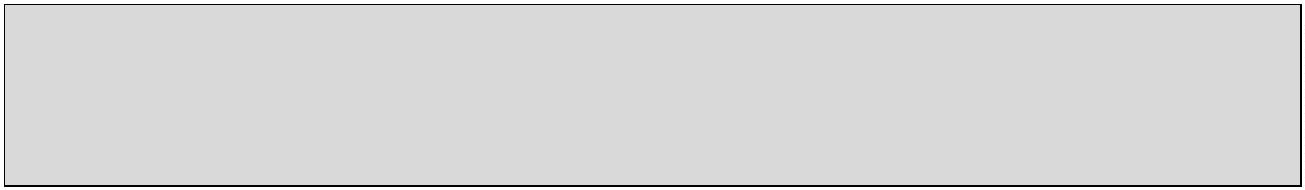 4.2Qof miyaan la imaan karaa wareysigeyga magangalyada caalamiga ah eetaageerada?4.2.1 Wareysigaaga waxaa lagu sameynayaa si gaar ah. Wakiilkaaga sharciga wuu kaqeybgali karaa wareysiga. Haddii aad ka heleysid tallada sharciga Guddiga GargaarkaSharciga, waa inaad la hubisaa wakiilkaaga sharciga haddii ay u suurtogaleyso inay kaqeybgalaan ama aysan ka qeybgaleynin. Guud ahaan, ma jiro qof kale ee usuurtogaleyso inuu ka qeybgalo, illaa aad ka hooseysid 18 sanno jir marka ay tahaymidkood masuulkaaga ama wakiilka ka socdo TUSLA - Hay’ada Carruurta iyo Qoyskaay tahay inay ka qeybgalaan.44.2.2 Qofka adiga kula jiro uma suurtogaleyso inuu kuu jawaabo wax su’aala ah adiga..2.3 Haddii aad rabtid inaad la imaatid wakiil sharci, isaga ama iyada waxaa looogolaanayaa inay kormeeraan wareysiga. Wakiilkaaga sharciga waxaa la siinayaafursada bilowga iyo dhammaadka wareysiga si ay u sameeyaan qodoba walba ee ay utixgeliyaan muhiim. Uma suurtogaleyso inay kuu jawaabaaan wax su’aalo ah adiga.4.3Ka waran haddii aan ka qeybgali karo wareysigeyga ama ku guuldareysto inaanka qeybgalo wareysigeyga?4.3.1 Sababtoo ah waxaad leedahay waajib oo si firfircoon ula shaqeysid nidaamkabaaritaanka, wareysiyada waxaa dib loogu dhigi karaa kaliya sababo jiro caafimaadama sababaha kale ee la ogolaan karo. Waa inaad ogeysiisaa IPO sida ugu dhaqsihabadan oo suurtogalka ah haddii aad u maleysay inaad dhibaato ku qabtid imaanshahawareysigaaga. Waxaa lagaa filanayaa inaad keentid cadeynta caafimaadka ee jirowalboo dhaqtarkaaga ka timid (Dhaqtarka Guud (GP) ama la taliyaha) ee IPOwareysiga hortiisa.4.3.2 Haddii aadan ka qeybgalin wareysiga gaarka ah ee taaqriida iyo xiliga la gooyey ooaadan ku siinin IPO, gudaha 3 maalmood oo shaqo ka bilow taariiqdaas, sharaxaadmacquul ah, IPO waxay sii wadeysaa inay ku baarto codsigaaga sida ku saleysanwarbixinta aad gudbisay illaa markaas ee nidaamka magangalyada. Erayada kale,waxaad lumisay fursada lagu sharaxayo arimaha wareysiga codsiga waxaa lagubaarayaa sida ku saleysan foomka su’aalaha iyo waraaqo kale ee aad gudbisay ka horwaqtiga loo xilsaaray wareysiga.444.4Miyaan leeyahay waajibaadka lagula shaqeynayo nidaamka codsiga iyo waxa ayyihiin cawaaqiibta ku guuldareysiga sameynta sidaas?.4.1 Waa waajibkaaga inaad si firfircoon ula shaqeysid baaritaanka codsigaagamagangalyada caalamiga ah..4.2 Waajibkaaga aad kula shaqeysid way kala duwanyihiin oo waxaa ku jiro baahida(i)runta lagu sheegayo oo loogu gudbinayo sida ugu dhaqsiha abadan oomacquulgalka ah dhammaan warbixinta loogu baahanyahay in lagu badelocodsigaaga (tani waxaa ku jira qoraalada iyo waraaqaha ee diyaarintaada laxiriirto qeybaha muhiimka ah ee codsigaaga), iyo17(ii)si loola shaqeeyo baaritaanka codsigaaga iyo go’aaminta racfaan walba.44.4.3 Waxaa sidoo kale lagaa rabaa inaad u hogaansantid waajibaadyada kale ee Xeerkamagangalyada Caalamiga ah 2015. Sababtaan, fadlan fiiri qeybta 8..4.4 Haddii Wasiirka uu diidanyahay fikrada(i)inaad ku guuldareysaneysid waajibaadkaaga aad kula shaqeysid baaritaankacodsigaaga, ama(ii)(iii)(iv)in aad jabisay waajibaadkaaga ah inaadan ka tagin ama isku dayin inaad katagtid Wadanka (Ireland) iyada oo aan jriin ogolaanshaha Wasiirka, amain aad jabisay waajibaadkaaga lagu ogeysiinayo Wasiirka ciwaankaaga iyoisbadel walba ee ciwaanka ah sida ugu dhaqsiha badan oo suurtogalka ah, amain aad jabisay waajibaadkaaga aad ugu hogaansantid ogeysiinta kaa dalbanayoinaad:daganaatid ama joogtid degmo la cayimay ama meel ka mid ahWadanka (Ireland)iyoku soo wargeli hakadyada la cayimay sarkaalka socdaalka, amasaldhiga Garda Síochána ee la cayimay,Wasiirka wuxuu qoraal ahaan kugu ogeysiinayaa fikradaan oo kugu casuumo, gudaha0 maalmood oo shaqo, si loogu diyaariyo kormeeradaada oo jawaab ahaan ah. Waxaa1lagu weydiinaya inaad xaqiijiso inaad rabtid inaad joogteysid codsigaaga oo waxaa laguxasuusinayaa waajibaadkaaga ee wada shaqeynta.4.4.5 Haddii(a)ama, aad raaceysid tixgelinta jawaabtaada,(b) Wasiirka go’aansado inaadan la shaqeyneynin nidaamka magangalyada,aadan ka jawaabin,codsigaaga waxaa lagu baarayaa si ku saleysan warbixinta aad gudbisay waqtigaas kahor.184.5Waa maxay nidaamka imtixaanka ugu weyn, oo ay ku jiraan wareysiga gaarkaah?4.5.1 IPO ayaa baaraya codsigaaga magangalyada caalamiga ah si ay u aasaasaan:koowaad, haddii aad u qalantid ama aadan u qalmin sharciga qaxootiga,iyo,haddii aadan,haddii aad u qalantid magangalyada caalamiga ah.4.5.2 Nidaamka caadi ahaan wuxuu u baahanayaawareysi gaar ah,baaritaanka codsigaaga oo ay ku jiraan dhammaan warbixinta aad adiga kugudbisay qoraal ahaan ama wareysi iyodiyaarinta wargelinta natiijooyinka baaritaanka. Wargelintaan waxaa ku jirayonatiijooyinka iyo tallada sida haddii aad u qalantid ama aadan u qalmin midkoodfoomka magangalyada caalamiga ah.Wareysiga Gaarka ah4.5.3 Ujeedada wareysiga gaarka ah waa aasaasida sharaxaadaha buuxo ee sheegashadaadaee magangalyada caalamiga ah. Xaasaska/lamaanayaasha caadi ahaan si gooni aha ayaaloo wareystaa.4.5.4 Wareysiga, waa inaad(i)si cad u sharaxdaa oo kooban sababta aad u raadineysid magangalyadacaalamiga ah,(ii)(iii)si cad u sharaxdaa oo kooban sababta aad u raadineysid magangalyadacaalamiga ah ee la xiriirto kuwa kugu tiirsan, haddii ay quseyso,sheeg dhammaan warbixinta, waraaqaha iyo sharaxaadaha la xiriirtoxaaladahaaga gaarka ah iyo kuwa aad ku tiirsantahay iyo gaar ahaan,warbixinta ee sababta adiga ama dadka kuugu tiirsan aadan ugu laaban karinwadankaaga asalka/wadanka aad horay u daganeyd.44.5.5 Waa waajibaadkaaga inaad si buuxdo ula shaqeysid oo gabi ahaana runta sheegtid.Haddii aad ku guuldareysato inaad sidaas sameysid waxay saameyn kartaaaaminaadaada oo kugu sababto adiga in laguugu eedeeyo in aadan la shaqeyninbaaritaanka codsigaaga (fiiri sadarada 4.4.4 iyo 4.4.5 ee kore)..5.6 Wareystaha sameynayo wareysiga waxaa laga yaabaa, halka isaga ama iyada tixgelisoinay muhiim tahay in sidaas la sameeyo, wareysiga dadka kuugu tiirsan waxaa lagudaraycodsigaaga.44.5.7 Si loo hubiyo xiriir ku haboon wareysi ayaa lagu sameynayaa caawinta turjubaanka,halka muhiimka ah oo suurtogalka ah..5.8 Turjubaanka waxaa ku waajib ah inuu ixtiraamo qaabka qarsoodiga wareysiga, oolooma ogolaanin inuu siidaayo, ka hadlo, isticmaalo, ama u gudbiyo qof kale warbixinwalba la isu keenay inta la sameynayo shaqooyinkiisa ama shaqooyinkeeda.1944.5.9 Waxaa ku wareysanayo wareyste u tababaran wareysashada dadka raadinayomagangalyada caalamiga ah oo wuxuu hayaa warbixin sharaxan oo ku saabsanwadankaaga asalka/wadanka aad horay u daganeyd..5.10 Diiwaan qoran/daabacan ee wareysiga ah waxaa haynayo wareystaha. Waxaadheleysaa fursada lagu eegayo diiwaanka oo waxaa lagu weydiinayaa inaad saxiixdobog walba si loo xaqiijiyo inay tahay wargelin saxan ee wareysigaaga. Haddii aadaaminsantahay in wax walba oo ku qoran ama ku daabacan wargelinta inaysansax aheyn, waa inaad si toos ah u ogeysiisaa wareystaha, oo waxaa lagu siinayaafursad aad ku xaqiijisid inta lagu jiro wareysiga.4.5.11 Waxaad ku sameyn kartaa matalaado qoraal ahaan ah IPO ee la xiriirto arin walba eequseysa baaritaanka codsigaaga. Qof kastoo kale ee la xiriiro codsiga wuu sameynkaraa sidaas, sida laga yaabo UNHCR. Waxaa la go’aansan karaa in matalaado walbaoo sidaas ah in la sameeyo wareysiga ka hor. IPO waxay ku xisaabtameysaa dhammaanmatalaadaha noocaas ah ama inta laguugula jiro wareysiga ee laga yaabo inuu tixgeliyomatalaada la sameeyay kadib wareysiga lagu siiyay in ay gudbiyeen ka hor intawargelinta aan la buuxin ee la xiriirto codsiga.4.5.12 Wareysiga gaarka ah waxaa lagu qeybin karaa halka sarkaalka magangalyadacaalamiga ah uu diidanyahay fikrada in(i)cadeynta diyaarka ah ee tilmaameyso in codsadaha uu yahay qofka ah in lasiiyo ku dhawaaqida qaxootiga;(ii)(iii)codsadaha, oo ah ka hooseyso 18, waa da’ yar oo heerkiisa qaangaar hooseeyoin wareysi uusan waxba ku soo kordhineyn baaritaanka, amacodsadaha lama eko ama uma suurtogaleyso in la wareysto isaga oo qabaxaaladaha dhibaatada iyo dhaafsan xakameyntiisa ama xakameynteeda.Baaritaanka codsigaaga iyo diyaarinta tallada4.6Maxaa dhaca wareysigeyga ka dib?4.6.1 IPO waxay tixgelineysaa dhammaan warbixin quseyso jawaabta codsigaagamagangalyada caalamiga ah iyo diyaarinta tallada ku saleysan midaan.4.7Waa maxay natiijooyinka suurtogalka ah ee codsiga magangalyada caalamigaah?4.7.1 Sarkaalka magangalyada caalamiga ah wuxuu soo saarayaa wargelin qoran ee sidatatallada codsigaaga magangalyada caalamiga ah. Tallada waxay ahaaneysaa mid ka midah sida xigta:(i)in lagu siiyo ku dhawaaqida qaxootiga,20(ii)in aanan lagu siinin ku dhawaaqida qaxootiga laakin waa in lagu siiyaa kudhawaaqida magangalyada caalamiga ah, ama(iii)in lagu siiyo midkood ku dhawaaaqida qaxootiga ama magangalyadacaalamiga ah.4.7.2 Xaaladaha halka lagu taliyay in lagu siiyo midkood ku dhawaaqida qaxootiga amallaalada caalamiga ah, wargelinta sarkaalka magangalyada caalamiga waxaa sidoo kaleku jiri karo hal ama natiijooyinka badan sida xigta:(i)in codsigaaga sheegay kaliya arimo aanan waafaqsaneyn ama ku yaryahaywaafiqida u qalmidaada magangalyada caalamiga ah,(ii) in aad sameysid is waafaqsanaan la’aan, lidka ku ah, aan la awoodi karin amaaanan ku habooneyn matalaadaha ka dhigtaa sheegashooyinkaaga inaysan uqalmin magangalyada caalamiga ah oo si cad aanan loogu qancin,(iii) in aad ku guuleystay iyada oo aan sabab macquul ah jirin oo aad uga dhigtidcodsiga sida ugu dhaqsiha badan ee macquulka ah oo aad heleysid fursad sidaaslagu sameeyo,(iv) in aadan u baahneyn magangalyada caalamiga ah sida magangalyada adiga laguuheli karo sida qeyb ka ah wadankaaga asalka/wadanka aad horay u daganeyd,(v) in wadankaaga asalka/wadanka aad horay u daganeyd uu yahay wadan badbaadaah ee asalka/wadanka horay u daganaayeen.Xaalada halka wargelinta ay ku jirto natiijooyinka kore, muddo gaabanee racfaanka ee IPAT way quseyn kartaa. Fiiri Qeybta 5 ee warbixinta nidaamkaracfaanada.44.7.3 Sida qeyb ka ah nidaamka halka habka ah, haddii la ogaado inaadan u qalmin sharcigaqaxootiga ama magangalyada caalamiga ah, Wasiirka wuxuu kadib tixgelinayaa haddiiay jiraan sababaha sababta laguu siinayo ogolaanshaha lagu joogayo Wadanka(Ireland). Fadlan fiiri sadarka 1.6 iyo qeybta 13..7.4 Wasaarada waxay idinku ogeysiineysaa labadiinaba iyo wakiilkaaga sharciga (haddiila garanayo) tallada sarkaalka magangalyada caalamiga ah, ee boosto diiwaangashan.Haddii tallada ay tahay in lagu siiyo sharciga qaxootiga, waxaa lagu ogeysiinayaakaliya xaqiiqdaas.Haddii laguu diido sharciga qaxootiga ama labadaba sharciga qaxootiga iyomagangalyada caalamiga ah, waxaa laguu soo dirayaa:(i)qoraalka sababaha tallada,(ii)(iii)koobiga wargelinta ee wadato tallada, iyowarbixinta ee sida looga racfaan qaato talladaan IPAT.2144.7.5 Haddii laguugu arko inaadan u qalmin magangalyada caalamiga ah, waxaad sidoo kaleheleysaa go’aanka ee haddii Wasiirka go’aansaday inuu ku siiyo ogolaanshaha aad ugujoogtid sababaha, sheegayo sababaha go’aankaan..7.6 Waad ka racfaan qaadan kartaa tallada aanan laguugu siinin magangalyada caalamigaah (midkood sharciga qaxootiga ama labadaba sharciga qaxootiga iyo magangalyadacaalamiga ah) ee IPAT. Go’aanka IPAT ee racfaankaaga, iyo sababaha iyada, lagumasoo ogeysiinayo labadaba adiga iyo wakiilkaaga sharciga (haddii la garanayo).44.7.7 Kama racfaan qaadan kartid go’aanka Wasiirka inuu ku siiyo ogolaanshaha lagujoogayo..7.8 Haddii aad ka racfaan qaadatid tallada aanan laguugu siinin magangalyada caalamigaah iyo IPAT waxay taageertaa talladaas, Wasiirka ayaa kadib eegayo go’aanka aananlaguu siinin ogolaanshaha lagu joogayo haddii aad gudbisay warbixin cusub oo kale eela xiriirto badelka xaaladaha (ee quseeya go’aankaas) maadaama go’aanka aasaaska lasameeyay (fiiri sadarka 13.5).4.8Maxaa dhaca haddii aanan helin tallada codsigeyga magangalyada caalamiga ahee 6 bilood gudahood?4.8.1 Haddii aadan ku helin tallada codsigaaga 6 bilood gudahood, Wasiirka waa inuu,codsigaaga, ku siiyaa warbixinta ee muddada waqtiga la xisaabiyay taas oo tallo ah inla sameeyo. Si kastaba, xisaabinta kaligeed kuma xireyso IPO inay tallo sameyso eewaqtiga dhexdiisa ah.22Qeybta 5Racfaanada iyo Magangalyada Caalamiga ah5.1Miyaan xaq u leeyahay inaan ka racfaan qaato tallo aanan isiineyninmagangalyada caalamiga ah iyo tallooyinka kale?5.1.1 Haa. Haddii lagu taliyo inaadan u qalmin sharciga qaxootiga ama in aadan xaq u laheynsharciga qaxootiga ama magangalyada caalamiga ah waad ka racfaan qaadan kartaatalladaas.5.1.2 Waxaad sidoo kale xaq uleedahay inaad ka racfaan qaadatid tallada in(i)codsigaaga magangalyada la ogolaan karo, ama(ii)waa inaan laguu ogolaanin inaad sameysid codsiga xigga ee magangalyadacaalamiga ah.5.2Sidee ayaan u racfaan qaataa?5.2.1 Waa inaad ku soo dirtaa racfaanka Maxkamada Racfaanada Magangalyada Caalamigaah. Marka aad heshid talladaada waxaa lagu siinayaa koobiga foomka racfaanka ee aadu baahantahay inaad buuxisid.5555.3.3.1 Sharaxaadaha xadeynada waqtiga ku haboon waxaa ku jirayo talladaada..4 Miyaan xaq u leeyahay inaan sharci ahaan matalo racfaankeyga?Waa maxay xadeynta waqtiga ee lagu xareynayo racfaanka?.4.1 Haa. Waa inaad kala hadashaa racfaankaaga wakiilkaaga sharciga. Haddii aadanhaysan wakiilka sharciga, waxaad la xiriiri kartaa Guddiga Gargaarka Sharciga. Haddiikale, waxaad kireysan kartaa qareen oo qarashkaaga si uu kuu caawiyo.5.5Sidee ugu dhaqsaha badan ayaa racfaankeyga loo maqlayaa?5.5.1 Maxkamada Racfaanada Magangalyada Caalamiga ah ayaa kaala soo xiriirayosharaxaado oo xiliga racfaanka la maqlayo.5.6Xagee ayaan ka heli karaa warbixin badan ee ku saabsan nidaamka racfaanka?5.6.1 Warbixinta nidaamka racfaanka ee la xiriiro codsiyada magangalyada caalamiga ahwaxaa laga heli karaa websaydka IPAT www.protectionappeals.ie.23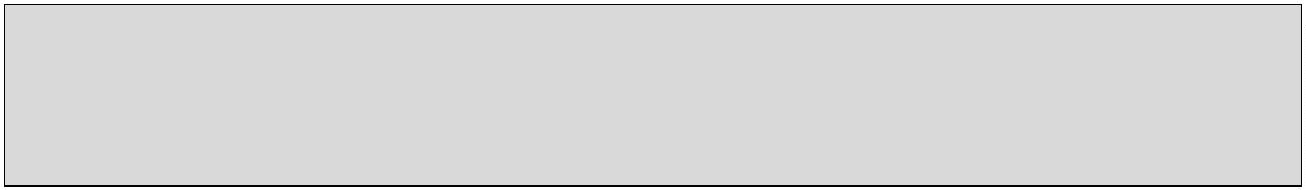 Qeybta 6Ku dhawaaqida Qaxootiga ama Heerka Magangalyada Caalamiga ah6.1Maxaa dhaca kadib markaan helo tallo?6.1.1 Haddii IPO ku taliso in lagu siiyo ku dhawaaqida magangalyada qaxootiga iyomagangalayada caalamiga ah, ama IPAT waxay noqotaa tallo xun ee IPO, Wasiirkawuxuu, sida ugu dhaqsiha badan oo suurtogalka ah, ku siinayaa ku dhawaaqidaqaxootiga ama magangalyada caalamiga ah, mid walboo quseeya. Tani waxay quseysaasadarka 6.1.4 hoose.6.1.2 Haddii IPO ku taliso in aanan lagu siinin midkood foomka ku dhawaaqida, iyo(i)kama racfaan qaadaneysid, ama,(ii)haddii aadan ka racfaan qaadan oo aadan ku guuleysan,Wasiirka wuu diidayaa inuu ku siiyo midkood foomka ku dhawaaqida.66.1.3 Ku dhawaaqida qaxootiga ama ku dhawaaqida magangalyada caalamiga ah waxaysahlineysaa inay shaqeyso haddii aad noqotid muwaadin Irish..1.4 Xitaa haddii IPO ku taliyo ama IPAT go’aansado racfaanka inaad tahay qaxooti,Wasiirka wuxuu diidi karaa inuu ku siiyo ku dhawaaqida halka:(i)waxaa jiro sababo macquul ah ee adiga kula xiriirto sida halista amnigaWadanka (Ireland), ama(ii)waxaad ka koobantahay halista bulshada ee Wadanka (Ireland), iyada oo laguxukumay xukunka ugu dambeeyo ee dambiga gaarka ah ee halista ah (gudahaama banaanka Wadanka (Ireland)).24Qeybta 7Xaquuqahaaga haddii aadLagu siiyo Magangalyada Caalamiga ah7.1Waa maxay xaquuqaheyga haddii aan helo magangalyada caalamiga ah?7.1.2 Marka aad heshid ku dhawaaqida qaxootiga ama magangalyada caalamiga ah, sidaquseysa qodobada Xeerka Magangalyada Caalamiga ah, 2015, waxaad xaq u leedahay:(i)inaad raadisid oo aad shaqo gashid, oo aad uga howlgashid ganacsi walba,ganacsi ama xirfad iyo inaad heshid waxbarasho iyo tababar ee Wadanka(Ireland) oo isla qaabka iyo isla baaxada dhammaan qeybaha muwaadinkaIrish;(ii)inaad heshid, xiliga sida faaqsan isla sharuudaha quseeya muwaadinka Irish,isla daryeelka caafimaadka iyo isla faa’idada daryeelka bulshada sida kuwamuwaadinka Irish-ka ay u xaq leeyihiin;(iii)(iv)inaad dagtid Wadanka (Ireland) oo muddo la cayimay oo aanan ka yareensadex sanno taas oo la badeli karo sida waafaqsan sharuudaha; iyoisla xaquuqda safarka u socda ama ka imaanaya Wadanka (Ireland) sida kuwamuwaadinka Irish u xaq leeyihiin iyo waraaqaha safarka.25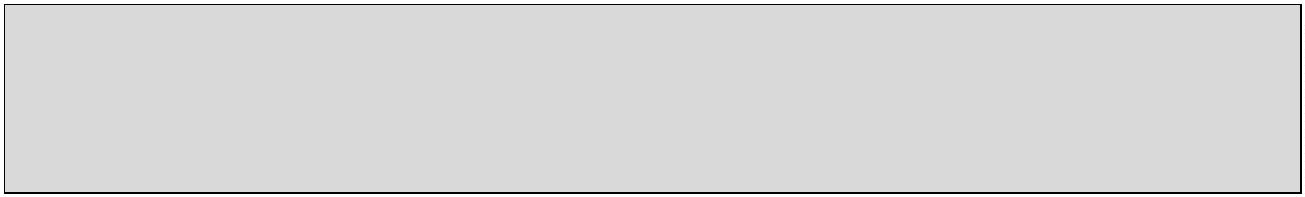 Qeybta 8Xaquuqdaada iyo Waajibaadyada Nidaamka Illaalada Caalamiga ah8.1Waa maxay xaquuqdeyda nidaamka codsiga magangalyada caalamiga ah?8.1.1 Illaa dacwadaada lagula macaamilo sida waafaqsan Sharciga Dublin EU, eedacwada diyaarinada badelka qaarkood quseeya (fiiri qeybta 10), xaquuqahaagasida codsadaha magangalyada caalamiga ah waxaa ku jira sida xigta:(i)Waxaa ku siinayaa ogolaanshaha Wasiirka si aad u gashid oo u joogtidWadanka (Ireland) oo ujeedada baaritaanka codigaaga ee magangalyadacaalamiga ah ee IPO iyo racfaankaaga IPAT. Fiiri sadarka 8.1.2.(ii)Xaq ayaad u leedahay, halka muhiimka ah oo suurtogalka ah, in lagu siiyoturjubaan si loo hubiyo xiriir ku haboon.(iii)Waxaad u xaq leedahay inaad raadisid talo sharci iyo caawin ka imaaneysoGuddiga Gargaarka Sharciga. Haddii kale, waxaad ka qeybgali kartaawakiilka sharciga gaarka ah oo qarashkaaga ah, haddii aad rabtid.(iv)(v)Waxaad xaq u leedahay inaad la xiriirtid UNHCR. Sharaxaada xiriirkawaxaa laga heli karaa Lifaaqa.Waxaad u qalantaa inaad gudbino ku sameysid Wasiirka oo la xiriirtocodsigaaga. Gudbinadaan waa in qoraal ahaan lagu sameeyaa.(vi)Adeegyada Hoyga Ilaalinta Caalamiga ah (IPAS) waxa laga yaabaa inay ku siiso hoy (ku salaysan guddi buuxa) inta codsigaga ilaalinta la qabanayo. Faahfaahinta xiriirka ee IPAS waxaa laga heli karaa lifaaqa.(vii) Dhammaan sharaxaadaha lagu bixiyay sida la xiriirto codsigaaga waxaaloola dhaqmayaa si qarsoodi ah. Warbixinta waxaa loo siideyn karaa, sikastaba, hay’adaha kale ee bulshada ee laga yaabo inay kulamacaamilayaan adiga, sida Waaxyada Dowlada Irish iyo Hay’adaha oo ayku jiraan Maamulada Socdaalka, An Garda Síochána (Booliska Irish) iyoMaamulada Deegaanka. Tani waxay u suurtogalineysaa hay’adahaan inaysameeyaan shaqooyinkooda oo ay ku jiraan maamulka sharciga la xiriirogelinta iyo ka saarida Wadanka (Ireland) ajaanibta. Warbixinta qaarkoodwaxaa sidoo kale la siin karaa wadamada kale ee ka shaqeynaya SharcigaDublin EU.(viii) Qoraal ahaan ayay kuugu soo ogeysiinayaa IPO, IPAT ama Wasiirka, oobalama walba, wareysiyo, go’aamada ama ogeysiimada kale ee la xiriirtacodsigaaga magangalyada caalamiga ah ee ciwaanka aad sheegtay.26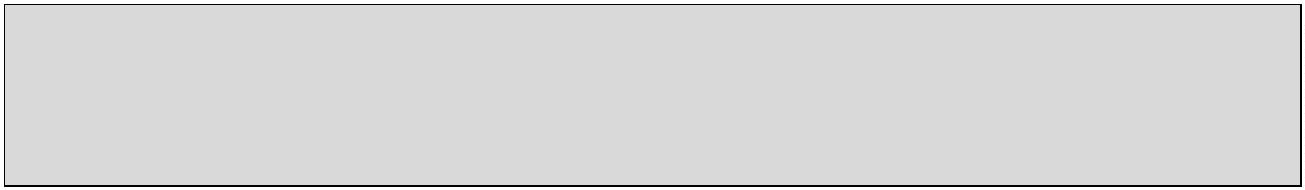 8.1.2 Shahaadadaada Daganaanshaha Ku meelgaarta ah guud ahaan way shaqeyneysaa illaaaad joojiso inaa tahay codsadaha magangalyada caalamiga ah, tusaale ahaan markiiWasiirka diido inuu ku siiyo ku dhawaaqida qaxootiga ama magangalyada caalamigaah haddii lagaa wareejiyo Wadanka (Ireland) sida waaafqsan Sharciga Dublin EU.8.2Waa maxay waajibaadyadeyda nidaamka codsiga magangalyada caalamiga ah?8.2.1 Waajibaadkaaga sida codsade magangalyada caalamiga ah waa sida xigta:(i)Waa inaad u hogaansanaataa sharciyada Wadanka (Ireland)iyo sharuudowalboo kasta ee laga yaabo in laguugu soo rogo.(ii)Waa doorkaaga inaad si buuxdo uga shaqeysid dhammaan qeybaha codsigaagaiyo go’aansiga racfaan walba, oo ay ku jiraan gudbinta dhammaan warbixintaiyo waraaqaha ee haysashadaada lagu taageerayo codsigaaga.(iii)Haddii aad badeshid ciwaankaaga, waa inaad ku ogeysiisaa IPO, qoraalahaan, sharaxaadyada ciwaankaaga cusub isla markaasba. Tani waxayquseysaa xittaa haddii laguu gudbiyo hoy cusub Hay’ada Soo dhaweynta iyoIsdhaxgalka (RIA). Haddii aad ku guuldaresatid inaad sidaas sameysid waadambi.(iv)(v)Dhammaan waraaqaha iyo IPO ama IPAT waa inaad si cad ah u tilmaantaamagacaaga, ciwaanka, dhalashada iyo lambarka Aqoonsiga Qofka ee kamuuqda Shahaadadaada Daganaanshaha Kumeelgaarka ah.Waa inaadan ka tagin ama isku dayin inaad ka tagtid Wadanka (Ireland),iyada oo aan jirin ogolaanshaha Wasiirka, iyada oo codsigaaga uu marayotixgelin. Ka tagida Wadanka (Ireland) iyada oo aan jirin ogolaanshahaWasiirka waa dambi.(vi)Xaq uma lihid inaad raadisid, inaad gashid ama aad shaqaale ka noqotidama aad ka qeybgashid si aad uga faa’idid ganacsi walba, ganacsiga amaxirfada. Si aad uga qeybqaadatid midkood shaqada ama ganacsiga dambigaah.(vii)Adiga ama wakiilkaaga sharciga waa inuu haystaa dhammaan koobiyadawaraaqaha adiga ay ku siiyeen IPO iyo IPAT.(viii) Waxaa lagaa rabi karaa inaad dagtid ama joogtid gobol la cayimay amameel ee Wadanka (Ireland).Haddii aad ku guuldareysatid inaad sidaassameysid waa dambi.(ix)Waxaa lagaa rabi karaa inaad ku soo wargeliso hakadyo la cayimaySarkaalka Socdaalka, ama saldhiga Garda Síochána (Booliska Irish) ee lacayimay. Haddii aad ku guuldareysato inaad sidaas sameysid waa dambi.(x)Waa inaad runta sheegtaa mar walba ee warbixinta aad ku sheegtaycodsigaaga iyo haddii aad ku guuldareysato inaad sidaas sameysid waa dambi.27(xi)Waa inaad gudbisaa foomkaaga su’aalaha warbixin walboo aad qabtid eewaafaqsanaaneyso go'aanka Wasiirka ee haddii lagu siinayo ama aan lagusiineynin ogolaanshaha aad ku joogtid. Waxaad sidoo kale gudbin kartaawarbixin walba ee waafaaqsanaan karta go’aanka Wasiirka ee haddii lagusiinayo ogolaanshaha lagu joogayo inta lagu jiro muddada u dhaxeysosameynta codsigaaga iyo diyaarinta wargelinta ee la xiriirta baaritaankacodsiga magangalyadaada. Waa inaad sidoo kale ogeysiisaa Wasiirka isbadelwalba ee xaaladaha laga yaabo inay waafaqsantahay go’aanka Wasaarada eearintaan isla markaasba. Warbixinta ogolaanshaha lagu joogayo waxaa lagaheli karaa qeybta 13.(xii) Waa inaad u diyaarisaa dhammaan warbixinta la xiriirta ee aad haysid,xakameynta ama helida IPO ama IPAT, sida ugu dhaqsiha badan oosuurtogalka ah.MUHIIMKA8.2.2 Waa inaad ugu sheegtaa IPO ama IPAT (sida ku haboon) sharaxaadahawakiilkaaga sharciga (magaca, ciwaanka, lambarka taleefonka iwm.) iyoisbadel walba ee wakiilka sharciga, sida ugu dhaqsiha badan oosuurtogalka ah. Haddii aad ku guuldareysato inaad sidaas sameysid naceybwalba ee kartidaada aad uga heleysid tallo iyo caawin wakiilkaaga sharciga eeisgaarsiinada iyo go’aamada la xiriirto codsigaaga magangalyada caalamigaah.28Qeybta 9Carruurta Aanan lala jirin9.1Maxaa dhaca haddii aan raadiyo inaan codsado magangalyada caalamiga ah sidacanuga aanan lala socon?9.1.1 Halka laguu tixgeliyay inaad carruur tahay (ka hooseeya da’da 18), oo aanan la jirinqof weyn oo masuuliyad qaada daryeelkaaga iyo illaaladaada, waxaa laguu gudbinayaaTUSLA - Hay’ada Carruurta iyo Qoyska.99.1.2 Waxaa lagaa rabi karaa inaad martid wareysiga qiimeynta da’da ee ay sameeyeen IPO.Wareysiga qiimeynta da’da waxaa loo naqshadeeyay inay aasaasto xaqiiqahamuhiimka qaar ee agagaarka diyaarinada safarkaaga, halka waaladiintaada ay kudambeeyaan, heerka waxbarashadaada iyo heerka qaangaarka. Sarkaalka sameynayowareysiga ayaa kadib go’aansanayo haddii ay tixgeliyeen inaad ka hooseyso da’da 18iyo caawinta TUSLA - Hay’ada Carruurta iyo Qoyska haddii loo baahanyahay..1.3 Haddii laguu gudbiyo TUSLA - Hay’ada Carruurta iyo Qoyska, in hay’ada aymasuuliyada qaadeyso ee adiga oo go’aansanayo haddii ay tahay danahaaga uguwanaagsan in la sameeyo codsiga magangalyada caalamiga ah ama haddii iqtiyaarokale ay quseyso sida midoobida qoyska ama raadraaca qoyska.9.2Waa maxay nidaamka haddii TUSLA - Hay’ada Carruurta iyo Qoyska waxay iisameysaa codsiga magangalyada caalamiga ah?9.2.1 Haddii TUSLA - Hay’ada Carruurta iyo Qoyska tixgeliso inay tahay danahaaga uguwanaagsan inaad codsi sameysid ee magangalyada caalamiga ah ee matalaadadaada,oo ku saleysan warbixinta oo ay ku jiraan tallada sharciga ee loo helayo, waxaydiyaarineysaa balanta shaqaalaha TUSLA - Hay’ada Carruurta iyo Qoyska, ama dadkakale sida ay go’aansan karto, inay sameyso codsi noocaas ah iyo si ay u matasho oo ucaawiso wareysiga iyo nidaamka baaritaanka.9.3Waa maxay nidaamka loogu gudbinayo canuga ka hooseeyo 18 GuddigaGargaarka Sharciga (LAB)?9.3.1 TUSLA - Hay’ada Carruurta iyo Qoyskawaxay la xiriiri karaan LAB si ay kuugudiyaariyaan wakiil sharci. Diyaarinada gaarka ah waxaa lala sameynayaa TUSLA -Hay’ada Carruurta iyo Qoyska si ay kuula jiraan wareysigaaga.29Qeybta 10Sharciga Dublin EU10.1Waa maxay Sharciga Dublin EU?10.1.1  Sharciga Dublin EU waxay bixisaa muhiimka sharciga iyo sharciyada nidaamka ee laguaasaasayo sharuuda iyo hababka lagu go’aansanayo masuuliyada wadanka eebaaritaanka codsiga magangalyada caalamiga ah ee lagu sameeyay mid ka mid ahwadamada ka qeybqaadanaya ee qaranka wadanka sadexaad ama dadka wadan la’aantaah.110.1.2 Marka aad sameysid codsiga magangalyada caalamiga ah ee IPO, waxaa lagu siinayaawarbixin dheeraad ah ee nidaamka Dublin.0.1.3 Haddii aad ku imaaday sida waafaqsan qodobada Sharciga Dublin EU waxaa laguuwareejin karaa wadan kale oo ka qeybqaadanayo inay halkaas ku baaraan codsigaagamagangalyada caalamiga ah.30Qeybta 11Iqtiyaarada Ku laabashada Iqtiyaarka11.1 Miyaan haystaa dooqa dib u laabashada iqtiyaarka ah ee wadankeygaasalka/wadanka daganyahay?11.1.1 Dooqa wuxuu kuu furanyahay xili walba inta lagu jiro baaritaanka codsigaagamagangalyada caalamiga ah ama kadib diidmada codsigaaga waa ku laabashadaiqtiyaarka wadankaaga asalka/wadanka aad horay u daganeyd. Haddii codsigaagamagangalyada laga laabto, waxaad sidoo kale heleysaa iqtiyaarka heerka ku laabashadaiqtiyaarka ee wadankaaga asalka/wadanka aad horay u daganeyd.11.1.2 Haddii Wasiirka ku ogeysiiyo go’aankiisa ama go’aankeeda aad ku diideysidcodsigaaga magangalyada caalamiga ah waxa si gaar ah laguugu ogeysiinayaa dooqaku laabashada wadankaaga asalka/wadanka aad horay u daganeyd oo iqtiyaarka ah. Simarkaas loo isticmaalo dooqaan ee heerka, waa inaad ku soo ogeysiisaa Wasiirkaqoraal ahaan gudaha shan maalmood ka bilow taariiqda ogeysiinta Wasiirka.Warqadaada go’aanka waxay ku siineysaa sharaxaadaha ee cida ah inaad la xiriirtid siaad u diyaarisid ku laabashadaada iqtiyaarka ee wadankaaga asalka/wadanka aad horayu daganeyd.111.1.3 Haddii aad go’aansatid inaad si iqtiyaar ah ugu laabatid wadankaaga asalka/wadankaaad horay u daganeyd, waxaa kuu suurtogaleyso inaad tallo ka heshid iyo caawinHay’ada Socdaalka Caalamiga ah (IOM). Fadlan ka fiiri Lifaaqa wixii sharaxaadahaxiriirka ah.1.1.4 IOM waxay kugu caawin kartaa helida waraaqaha safarka ee muhiimka ah, sidoo kalesida daboolida qarashaadka dhaqaalaha ee safarkaaga ka imaanshaha Ireland ee u socdawadankaaga asalka ah. Intaa waxaa dheer, lacag yar oo isdhaxgal ah ayaa loo helayaadhammaan dadka laabanayo si ay ugu caawiso daboolida qarashka daqliga ee howlahalagu dhalinayo, sida waxbarashada, tababarka xirfada iyo/ama sameynta ganacsiga.11.1.5 Haddii aad dooratid inaadan u hogaansamin dooqa iqtiyaarka loogu laabanayowadankaaga asalka/wadanka aad horay u daganeyd, Wasiirka wuxuu sii wadayaa inuukuu sameeyo amarka dib u celinta ee adiga kaa soo horjeedo iyo diyaarino ayaa lasameynayaa si lagaa saaro Wadanka (Ireland). Haddii aadan u hogaansamin amarkadib u celinta, ma heleysid aasaas sharci ah ee lagu joogayo Wadanka (Ireland).111.1.6 Waaxda Cadaalada iyo Sinnaanta sidoo kale waxay si toos ah u caawisaa dadka rabaaninay si iqtiyaar ah ugu laabtaan wadankooda asalka ah/wadanka horay u daganaayeeniyaga oo siinayo maamulka iyo taageerada kale ee dadka caawinta codsanayo.1.1.7 Faa’idada lagu qaadanayo dooqa ku laabashada iqtiyaarka ah ee wadankaagaasalka/wadanka aad horay u daganeyd waa mida diyaarin noocaan ah kuu suurtogelisoinaad ku laabatid Wadanka (Ireland) taariiqda mustaqbalka haddii aad aasaastid asalsharci ah ee sidaas lagu sameynayo. Dhinaca kale, dadka lagu sababay amarka dib ucelinta sharci ahaan ayaa looga rabaa inay ka tagaan Wadanka (Ireland) iyo joogitaankameel ka baxsan Wadanka (Ireland) (illaa amarka dib u celinta hadhowdii ayaa lagalaabtaa).31Qeybta 12Warbixinta Kale12.1. Waa maxay nidaamyada mudnaan siinta codsiyada magangalyada caalamiga ah?12.1.1 Wasiirka wuu siin karaa mudnaan codsi walba magangalyada caalamiga ah halkaWasiirka tixgeliyo haddii ay muhiim tahay in sidaas la sameeyo sida waafaqsan baahidacadaalada iyo wax ku oolka lagula macaamilayo sida codsiyada magangalyadacaalamiga ah.12.1.2 Sida waafaqsan mudnaanta Wasiirka wuxuu lahaan karaa sida xigta:(i)Haddii codsadaha haysto waraaqo aqoonsi, iyo, haddii aysan aheyn, haddiiisaga ama iyada ay bixiyeen sharaxaad macquul ah ee maqnaanshaha waraaqonoocaas ah.(ii)Haddii codsadaha uu sheegay sharaxaad macquul ah ee cadeyso sheegashadiisaama sheegasheeda in Wadanka (Ireland) uu yahay wadanka ugu horeyso eebadbaadada ah ee isaga ama iyada ay imaadeen tan iyo inta uu ka imaadaywadankiisa/wadankeeda asalka/wadanka ay horay u daganaa/u daganeyd;(iii)(iv)Haddii codsadaha uu sheegay sharaxaad buuxdo oo run ah ee sida isaga amaiyada ku safray oo ku yimid Wadanka (Ireland).Halka codsiga lagu sameeyay aanan ka aheyn xaduudka Wadanka (Ireland),haddii codsadaha sheego sharaxaad macquul ah ee ku muujiyo sababta isagaama iyada aysan ugu sameynin codsi magangalyada caalamiga ah ama, sidadacwada ay noqon karto, codsiga ka hooseeyo qeybta 8 ee Xeerka Qaxootiga1996 isalmarkaasba imaanshaha xaduudka Wadanka (Ireland) illaala codsigaku saleysanyahay dhacdooyinka ka dhacay tan iyo imaanshahiisa amaimaanshaheeda Wadanka (Ireland).(v)Halka codsadaha uu ka been sheegay, baabi’iyay ama tuuray aqoonsi walbaama waraaqo kale ee la xiriiro codsigiisa ama codsigeeda, haddii isaga amaiyada leedahay sharaxaad macquul ah ee sameynta sidaas.(vi)(vii)Haddii codsadaha si cadaan ah cadeyn been ah u sheegay uu ku taageerayocodsigiisa ama codsigeeda, ama uu haddii kale sameeyay matalaado been ah,midkood hadal ahaan ama qoraal ahaan.Haddii codsadaha, iyada oo aan jirin sabab macquul ah, uu sameeyo codsigaxigga ogeysiinta soo jeedinta dib looga celinayo iyaga Wadanka (Ireland).(viii) Haddii codsadaha u hogaansamay waajibaadkiisa ama waajibaadkeeda eelagula shaqeynayo nidaamka magangalyada.(ix)Haddii codsadaha uu yahay qof la xiriira TUSLA - Hay’ada Carruurta iyoQoyska oo siineyso daryeel iyo illaalo.32(x)Haddii codsadaha uu qabo, iyada oo aan jirin sabab macquul ah, kuguuldareysto inuu u hogaansamo sharuudaha noocaas ah ee la xiriiroogolaanshahooda lagu galayo oo lagu joogayo Wadanka (Ireland).12.2 Maxaa ku dhici karo warbixinta aan siiyo Xafiiska magangalyada Caalamiga ah?12.2.1 Markaad siiso warbixintaada gaarka ah IPO, waxaa jiro waajibaad saaran xafiiska ooay u hayaan warbixintaan si gaar ah oo badbaado ah.1112.2.2 Waxaad xaq u leedahay inaad gashid, saxdid iyo aad tirtid warbixinta gaarka ah ee lagayaabo in laguugu hayo, sida waafaqsan xaquuqdaada waafaqsan Xeerarka IllaaladaXogta 1988 iyo 2003.2.2.3 Diiwaanada la xiriiro warbixinta gaarka ah ee ay qabatay Adeega Socdaalka iyoDhalashada Irish waxay ku timid baaxada gudaheeda ee Xeerka Warbixinta Xoriyada2014, sida quseysa ka dhaafida qaarkood.2.2.4 Xeerka Warbixinta Faderaalka 2014 waxay aasaastaa xaquuq sharci ah ee qof walba siay:(i)U helaan warbixinta ay qabteen hay’adaha bulshada.(ii)Haysato warbixin rasmi ah ee nafsadiisa la xiriirto ama nafsadeeda lagubadelay halka aanan dhameystirneyn, qalad ama warbixin maran habaabis ah.(iii)Helida sharaxaada sababaha go’aanka ee iyaga saameynayo.112.2.5 Xeerka 2014 xaquuqda xubnaha bulshada waxay heleen gelitaanka warbixinta rasmigaah ee baaxada ugu weyn ee suurtogalka ah, sida waafaqsan danaha bulshada iyoxaquuqda arimaha gaarka ah ee shaqsiyaadka.2.2.6 Fadlan ka fiiri websaydka IPO www.ipo.gov.ie wixii warbixin dheeraad ah ee IllaaladaXogta.33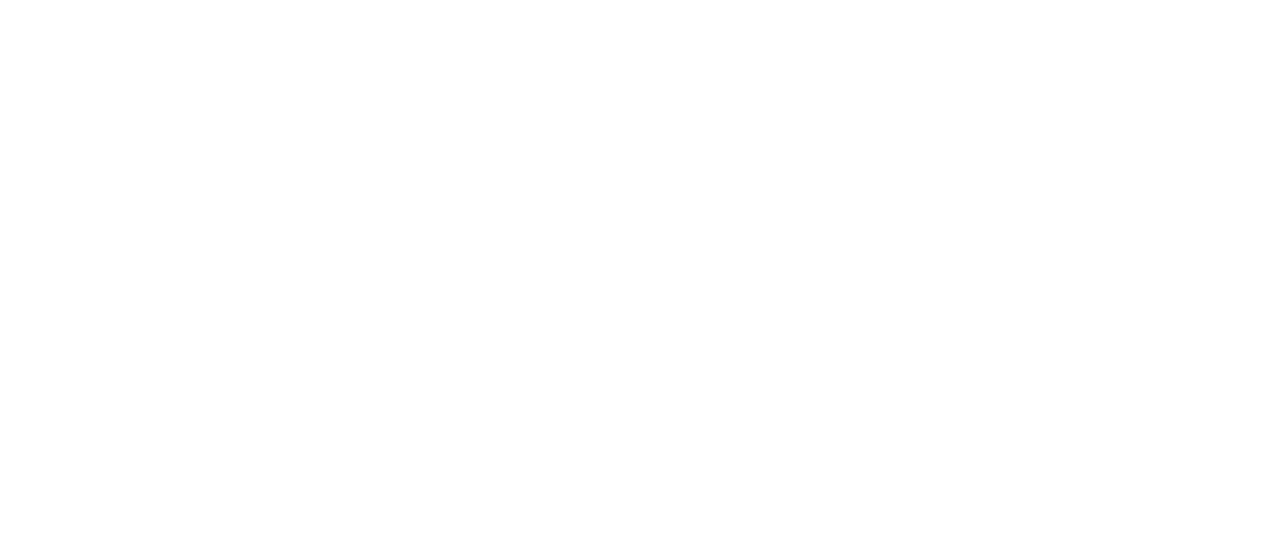 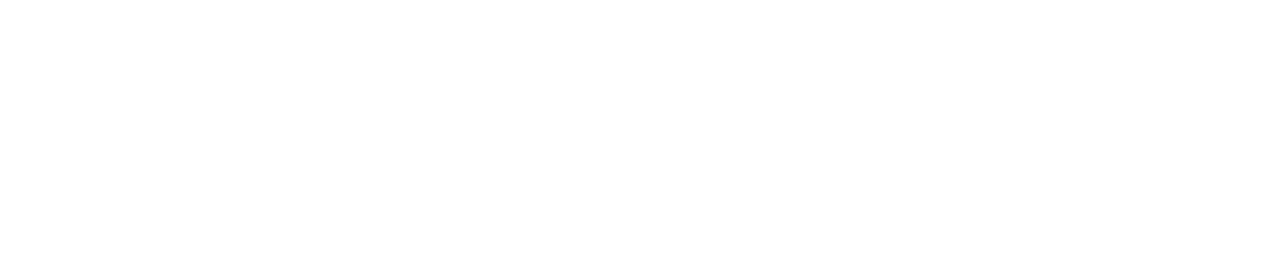 Qeybta 13Ogolaanshaha Lagu joogayo13.1 Sidee ayaan u codsadaa Ogolaanshaha lagu joogayo?13.1.1 Marka aad sameysid codsigaaga magangalyada caalamiga ah waa inaad isla waqtigaasgudbisaa warbixin walba ee laga yaabo inaad qabtid ee laga yaabo inay waafaqsantahaygo’aanka Wasiirka ee haddii lagu siiyo ama aanan lagu siinin ogolaanshaha lagujoogayo haddii aanan lagu siinin sharciga qaxootiga ama magangalyada caalamiga ah.Haddii ay jiraan wax aad rabtid in Wasiirka tixgeliyo, waa inaad hubisaa inaad sooogeysiisid IPO wax ku saabsan iyada sida ugu dhaqsiha badan oo suurtogalka ah.13.1.2 Waxaa lagaa rabaa inaad ku siisid warbixintaan qeybta ku haboon ee foomka su’aalahamagangalyada caalamiga ah. Waa inaad codsataa waraaqaha taageero walba ee aad umooday inay waafaqsantahay (tusaale ahaan, shahaadooyinka dhalashada iyo guurka,sifooyinka la tixraacay, cadeynada ama shahaadooyinka, iwm.). Haddii aadan kuhaysan waraaqahaan gacanta, hadhow ayaad codsan kartaa, xili walba illaa waqtigagoorta IPO diyaariyo wargelinta Wasiirka codsigaaga magangalyada caalamiga ah.113.1.3 Intaa waxaa dheer, waa inaad siisaa warbixin la cusbooneysiiyay IPO haddii ay jiraanxaalado isbadel walba ee waafaqasanaan karo go’aanka Wasaarada ee ogolaanshahalagu joogayo.3.1.4 Fadlan ogow in wareysiga oo ay sameynayaan IPO waxaa lagu aadiyay baaritaankacodsigaaga magangalyada caalamiga ah oo ma ahan ogolaanshaha lagu joogayo.Sarkaalka wareysanayo wuxuu ku weydiinayaa su’aalo la xiriiro midaan oo si gaar ahkuuma weydiinayo arimo kale ee, inkastoo aysan waafaqsaneyn codsigaagamagangalyada, waxay waafaqsanaan kartaa go’aanka Wasiirka haddii la siinayo amaaan la siineyn ogolaanshaha lagu joogayo Wadanka (Ireland). Si kastaba, haddii arimonoocaas oo kale ah ay ku yimaadaan wareysiga, waxaa ku qorayaa qoraal ahaanwareystaha oo waxaa laga helayaa tixgelin Wasiirka ee go’aansiga haddii la siinayoama aanan la siineyn ogolaanshaha lagu joogayo haddii aanan lagu siinin sharcigaqaxootiga ama magangalyada caalamiga ah.13.2 Warbixintee waafaqsan go’aanka Wasiirka haddii la isiiyo ama aan la isiininogolaanshaha loogu joogayo Wadanka (Ireland)?13.2.1 Wasiirka wuxuu tixgelinayaa warbixin walboo waafaqsan ee adiga aad gudbisay oo ayku jiraan warbixinta la xiriirto ee lagu sheegay codsigaaga magangalyada caalamiga ahiyo qoraal walba adiga aad ku sameysay wareysiga koowaad iyo wareysigaaga gaarkaah ee magangalyada caalamiga ah.13.2.2 Wasiirka waa inuu tixgeliyaa qoyskaaga iyo xaaladaha gaarka ah iyo xaquuqdaada laguixtiraamayo noloshaada gaarka ah iyo qoyska, oo loo tixgeliyo sabab la xiriirto:(i)nooca xiriirkaaga Wadanka (Ireland) haddii ay wax jiraan,(ii)tixgelinada bani’aadamnimada,34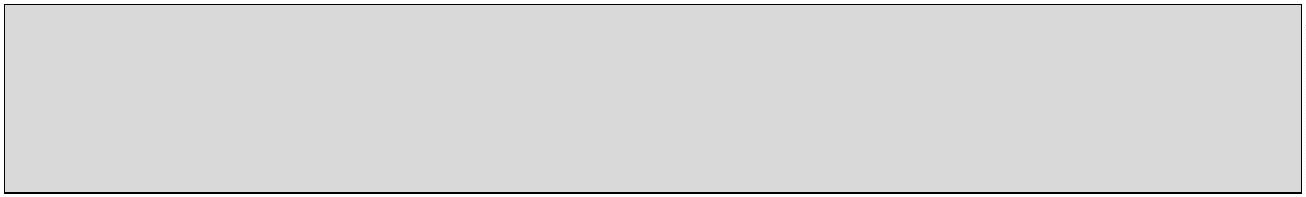 (iii)dabeecadaada iyo dhaqanka labadaba gudaha iyo banaanka Wadanka (Ireland)(oo ay ku jiraan xukunada dambiga),(iv)(v)tixgelinada amniga qaranka iyo amarka bulshada, iyotixgelino walba oo kale ee wanaaga guud.13.2.3 Wasiirka wuxuu sidoo kale tixgelinayaa arimo walba ee adiga aad sheegtay ee kusaabsan mamnuucida celinta, (fiiri sadarka 2.7.1).13.3 Maxaa dhaca haddii la ii diido ogolaanshaha lagu joogayo?13.3.1 Haddii aad go’aansatid inaadan ka racfaan qaadan tallada codsigaaga magangalyada eeIPAT, iyo Wasiirka diido inuu ku siiyo ogolaanshaha lagu joogayo, kadib markalekuuma suurtogaleyso inaad joogtid Wadanka (Ireland). TRC markale ma shaqeynayowaa inaad si degdeg ah ugu laabataa in shahaadada ku socoto IPO.113.3.2 Waxaad heleysaa dooqa si iqtiyaar ah loogu laabanayo wadankaaga asalka/wadankaaad horay u daganeyd oo waa inaad ogeysiisaa IPO iyo INIS haddii aad go’aansatidinaad iqtiyaar uga tagtid Wadanka (Ireland).3.3.3 Haddii aad go’aansatid inaad si iqtiyaar ah ugu laabatid wadankaaga asalka/wadankaaad horay u daganeyd, Wasiirka wuxuu sameynayaa Amarka Dib u celinta ee kaagabaahan inaad ka tagtid Ireland oo aad joogtid meel ka baxsan Wadanka aan xadkalaheyn.13.4Maxaa dhaca haddii la isiiyo ogolaanshaha lagu joogayo?13.4.1 Haddii lagu siiyo ogolaanshaha aad ku joogtid waxaad warqad ka heleysaa oo kusiineyso warbixin sharaxan ee tallaabooyinka ah inaad qaadid ee xaq u lahaanshahaaga.13.5 Sidee ayay u shaqeysaa“dib u eegida” diidmada ogolaanshaha ee lagushaqeynayo?113.5.1 Kama racfaan qaadan kartid diidmada ogolaanshahaaga aad ku joogtid.3.5.2 Haddii aad diiidid tallada la xiriirto magangalyada caalamiga ah ee IPO, waxaadheleysaa warbixin nidaamka racfaanka ah IPAT. Haddii aad ka racfaan qaadatid IPATlaakin xaqiijisid tallada xun ee IPO, waxaad heleysaa foomka Ogolaanshaha LaguJoogayo si aad u buuxisid. Waqtiga muddadaan ee dhameystirka iyo soo celintafoomkaan adiga ayaa lagula siinayaa foomka.13.5.3 Haddii xaaladahaaga isbadelaan xiliga u dhaxeeyo ogolaanshaha hore Wasiirka si aadugu joogtid go’aanka iyo go’aanka ee IPAT ee racfaanka magangalyada caalamiga ah,ee wadada ku haboon go’aanka hore ee Wasiirka, waa inaad ogeysiisaa Wasiirkamidaan sida ugu dhaqsiha badan oo suurtogalka ah si aad uga war heshid iyada.35113.5.4 Haddii aad gudbisay warbixin walba ee la xiriirto ogolaanshaha hore Wasiirka eego’aanka aad ku joogtid oo tilmaamayo badelka xaaladaha, Wasiirka wuxuu eegayaago’aankiisa ama go’aankeeda hore ee ah in aanan lagu siinin ogolaanshaha lagu joogo.Wasiirka wuxuu markale tixgelinayaa arimaha lagu dajiyay sadarka 13.2.2 ee kore iyowarbixin walboo dheeraad ah ee aad adiga gudbisay. Wasiirka wuxuu sidoo kaletixgelinayaa arimaha aad adiga sheegtay ee ku saabsan mamnuucida celinta.3.5.5 Waxaa xigga dib u eegida go’aanka ogolaanshaha aad ku joogtid, Wasiirka wuxuumidkood ku siin karaa ogolaansho kumeelgaar ah oo aad ku joogtid muddo gaar ah amaaad ku diidid inay ogolaansho ku siiso. Waxaa qoraal ahaan laguugu soo ogeysiinayaago’aanka Wasiirka iyo sababaha go’aankaan.13.6 Maxaa dhaca haddii la isiiyo ogolaanshaha lagu joogayo laakin waxaango’aansaday inaan ka racfaan qaato tallada magangalyada IPO ee IPAT?13.6.1 Waxaad weli iska diiwaangelin kartaa Xafiiska Diiwaangelinta Socdaalkadeegaankaaga si markaas ogolaanshahaaga aad ku joogtid Wadanka (Ireland) wayshaqeyn kartaa. Si kastaba, haddii aad ka racfaan qaadatid go’aanka illaalada, sababtooah weli waxaa tahay codsadaha magangalyada caalamiga ah, kuuma suurtogaleysoinaad gashid ama aad shaqaale ahaatid, ama aad ka qeybgashid ganacsi, ganacsiga amaxirfada illaa natiijada racfaankaaga ee IPAT la ogaanayo.13.7 Maxaa dhaca haddii la ii diido ogolaanshaha lagu joogo kadib nidaamka eegida?13.7.1 Haddii laguu diido ogolaanshaha lagu joogayo, marnaba kuuma suurtogaleyso inaadjoogtid Wadanka (Ireland). TRC markale ma shaqeynayo waa inaad si degdeg ah ugulaabataa in shahaadada ku socoto IPO.113.7.2 Waxaad heleysaa dooqa si iqtiyaar ah loogu laabanayo wadankaaga asalka/wadankaaad horay u daganeyd oo waa inaad ogeysiisaa IPO iyo INIS haddii aad go’aansatidinaad iqtiyaar uga tagtid Wadanka (Ireland).3.7.3 Haddii aad go’aansatid inaad si iqtiyaar ah ugu laabatid wadankaaga asalka/wadankaaad horay u daganeyd, Wasiirka wuxuu sameynayaa Amarka Dib u celinta ee kaagabaahan inaad ka tagtid Wadanka (Ireland) oo aad joogtid meel ka baxsan Wadanka(Ireland) aan xad laheyn.36Qeybta 14Isu keenka Qoyska14.1Waa maxay isukeenka qoyska?14.1.1 Haddii Wasiirka ku siiyo ku dhawaaqida sharciga qaxootiga ama magangalyadacaalamiga, waxaad, 12 bilood gudahood ee ka bilaabaneyso taariiqda ku dhawaaqida,ka codsan kartaa Wasiirka ogolaanshaha xubnaha gaarka ah ee qoyskaagagashid oo dagtid Wadanka (Ireland), haddii codsiga ka baxsan taariiqda; amajoogtid oo daganaantid Wadanka (Ireland), haddii aad mar hore Wadankajoogtid (Ireland) ee taariiqda codsiga.14.2Waqti xadeysan miyaa jira?14.2.1 Waa inaad u gudbisaa codsiga xubnaha qoyskaaga si ay kuugu soo biiraan 12 biloodgudahood ee lagu siiyay ku dhawaaqida qaxootiga ama magangalyada caalamiga.14.3Yaa xubin qoys ka ah?14.3.1 Xubinta qoyska si toos ah ayaa loo qeexay. Waxay la micna tahay:(i)Xaaska qofka, la sheegay in guurka uu bilowday taariiqda codsigamagangalyada caalamiga ah ee Wadanka (Ireland),(ii) Lamaanaha rayidka, la sheegay in lamaanaha rayidka u bilowday taariiqdacodsiga magangalyada caalamiga ah ee Wadanka (Ireland),(iii) Haddii qofka ka hooseeyo 18 sanno jir oo aan guursan, waaladiintiisa amawaaladiinteeda iyo carruurtooda ee ka hooseeya 18 sanno jir ama aan laguursan, ama(iv) Canuga qofka ee, taariiqda codsiga isku keenida qoyska, wuxuu ka hooseeyaada’da 18 sanno jir oo aanan la guursan.14.4 Warbixintee ayaan ku daraa Foomka Codsiga Magangalyada Caalamiga ah iyoFoomka su’aalaha?14.4.1 Marka aad codsatid magangalyada caalamiga ah, waxaa laga raabayaa inaad sheegtidwarbixin quseysa xubnaha qoyska ee u qalmaya, markii lagu siiyo magangalyadacaalamiga ah, isu keenida qoyska (fiiri sadarka 14.3).37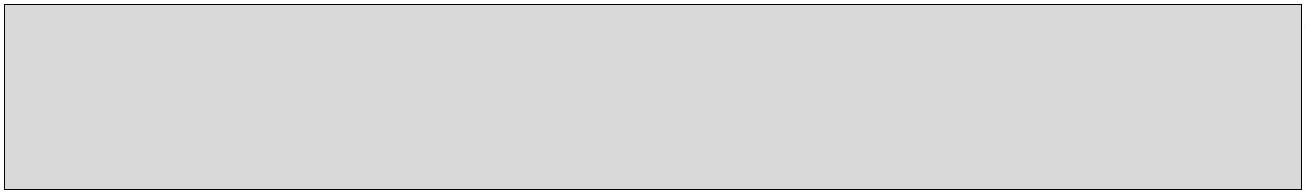 114.4.2 Waa inaad sheegtaa warbixinta la xiriirto ee ku saabsan xubnaha qoyskaaga eeFoomka su’aalaha magangalyada caalamiga ah.4.4.3 Aad ayay muhiim u tahay inaad ku dartid dhammaan sharaxaadaha xubnahaqoyskaaga xiliga aad buuxineysid codsiga iyo foomka su’aalaha, oo sheeg warbixintala xiriirto sida shahaadooyinka guurka, shahaadooyinka dhalashada iwm.14.5Sidee ayaan u codsan karaa isu keenka qoyska?14.5.1 Haddii lagu siiyo sharciga qaxootiga ama magangalyada caalamiga ah oo aad rabtidinaad codsatid isu keenida xubnaha qoyska ee lagu tixraacay sadarka 14.3, waa inaadku codsataa qoraal ahaan Family Reunification Unit (INIS) ee ciwaanka xigga:Family Reunification UnitIrish Naturalisation and Immigration Service13/14 Burgh QuayDublin 2D02 XK7014.5.2 Wixii warbixin dheeraad ah waxaa laga helayaa www.inis.gov.ieXASUUSO IN CODSIGA ISU KEENIDA QOYSKA LAGU SAMEEYO 12 BILOOD GUDAHEEDEE SIINTA SHARCIGA QAXOOTIGA AMA MAGANGALYADA CAALAMIGA AH.38Qeybta 15Hoygaada15.1Warbixinta Soo dhaweynta/Hoyga15.1.1 Haddii aad ka codsatid magangalyada caalamiga ah IPO, sharaxaadaada hore waalaga baaran dagayaa oo kadib waxaa laguu gudbinayaa Hay’ada Soo dhaweynta iyoIsdhaxgalka (RIA) ee maamula dhammaan arimaha la xiriiro hoyga Wadanka bixiyayiyo tikid buuxo ee kuwa ku jiro nidaamka magangalyada caalamiga ah.15.1.2 Haddii aad u baahantahay hoy sharaxaadaada ayaa la qorayaa iyo siin hoy ah ayaalaguu sameyn karaa. Haddii aad ogolaatid siintaan, gaadiid ayaa laguugu siinayaaXarunta Soo dhaweynta halkaas oo aad joogi kartid waqti muddo gaaban – caadiahaan ma ahan wax ka badan sadex isbuuc.115.1.3 Waqti gaaban kadib ee Xarunta Soo dhaweynta waxaa kadib laguu wareejin karaaxarunta hoyga. Laguma siinayo dooq walba ee la xiriiro goobta xarunta ee mida laguugudbiyay.5.1.4 Waxaad ku hari kartaa xarunta hoyga ee mida laguu gudbiyay illaa codsigaagamagangalyada caalamiga ah si buuxdo looga baaran dagay (oo ay ku jiraan racfaanwalba, haddii ay quseyso) ama badelkii waxaad go’aansan kartaa in aad hoy gooni ahku noolaataa oo qarashkaaga ah.11115.1.5 Fadlan ogow haddii aad sameysid diyaarintaada gaarka ah ee hoyga iwm., waxaakugu waajib ah inaad ogeysiisid IPO halka aad ku dambeysid.5.1.6 Siinta hoyga ee Xarunta Soo dhaweynta ama Xarunta Hoyga wuxuu quseeyaa uhogaansanaantaada mar walba Sharciyada Guriga ee quseeya xaruntaas.5.1.7 Waxaad raadin kartaa wareejin ka imaaneyso hoyga sida rasmiga ah laguu siiyay ooillaa RIA iyo kaliya xaaladaha halka Hay’ada ay hayso inay ku siiso hoy kale.5.1.8 Warbixin dheeraad ah waxaa laga heli karaa Hay’ada Soo dhaweynta iyo Isdhaxgalkaee www.ria.gov.ie .39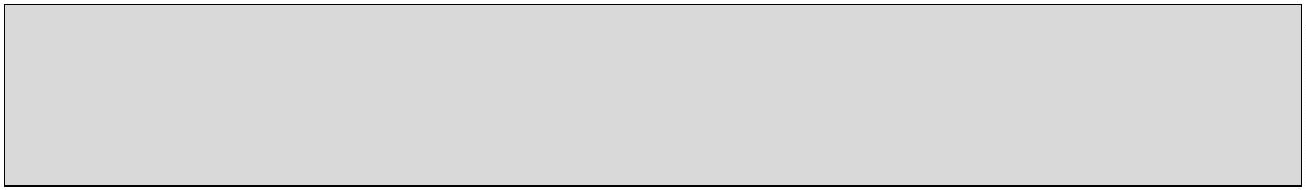 LIFAAQASHARAXAADA XIRIIRKAGOBOLKA IYO HAY’ADAHA KALE EE LAGA YAABO INAAD LA XIRIIRTIDSIDA LA XIRIIRTO CODSIGAAGA ILLAALADA:Hay’adaShaqadaIrish Naturalisation and Immigration Service,Department of Justice and Equality.Adeega Socdaalka iyo Dhalashada Irish(INIS) ayaa masuul ka ah maamulidashaqooyinka ee Wasiirka Cadaalada iyoSinnaanta la xiriirto magangalyada,socdaalka (oo ay ku jiraan fiisooyinka) iyoarimaha muwaadinnimada. INIS sidookale waxay fududeysaa qaabka dowladaoo dhan ee arimaha socdaalka iyomagangalyada, taas oo u suurtogelisayadeeg aad ugu haboon ee laga bixinayoaagagaan.13 – 14 Burgh Quay,Dublin 2.D02 XK70Teleefon: +353 1 616 7700Lo-Call:1890 551 500Webssaydka: www.inis.gov.ieInternational Protection OfficeShaqadamaamulahaeeXafiiskaIrish Naturalisation and Immigration Service,Magangalyada Caalamiga ah (IPO) waa,waxyaabaha ka midka ah, ee lagusameynayo tallooyinka sida waafaqsan79-83 Lower Mount Street,Dublin 2.D02 ND99qodobadaXeerkaMagangalyadaCaalamiga ah 2015 sida haddii qofka uqalmo magangalyada caalamiga ah eeWadanka (Ireland). Haddii codsadahamagangalyada uusan u qalmin, IPO sidookale waxay tixgeliyaan haddii isaga/iyadau qlamayaan inay ku joogaan Wadanka(Ireland) sababaha kale sidoo kale la xiriirocelinta iwm.Teleefon: +353 1 602 8000Fakis: + 353 1 602 8122I-meel: info@ipo.gov.ieWebsayd: www.ipo.gov.ieInternational Protection Appeals TribunalShaqada maamulaha ee MaxkamadaRacfaanada Magangalyada Caalmiga ah(IPAT) waxay go’aansaneysaa racfaanadaka soo horjeeda tallooyinka IPO.Racfaanka waxaa la macaamilaya xubintaIPAT.6/7 Hanover Street,Dublin 2.D02 W320Teleefon: +353 1 474 8400Lo-Call: 1890 210 458Fakis: +353 1 474 8410I-meelka: info@protectionappeals.ieWebsaydka: www.protectionappeals.ie40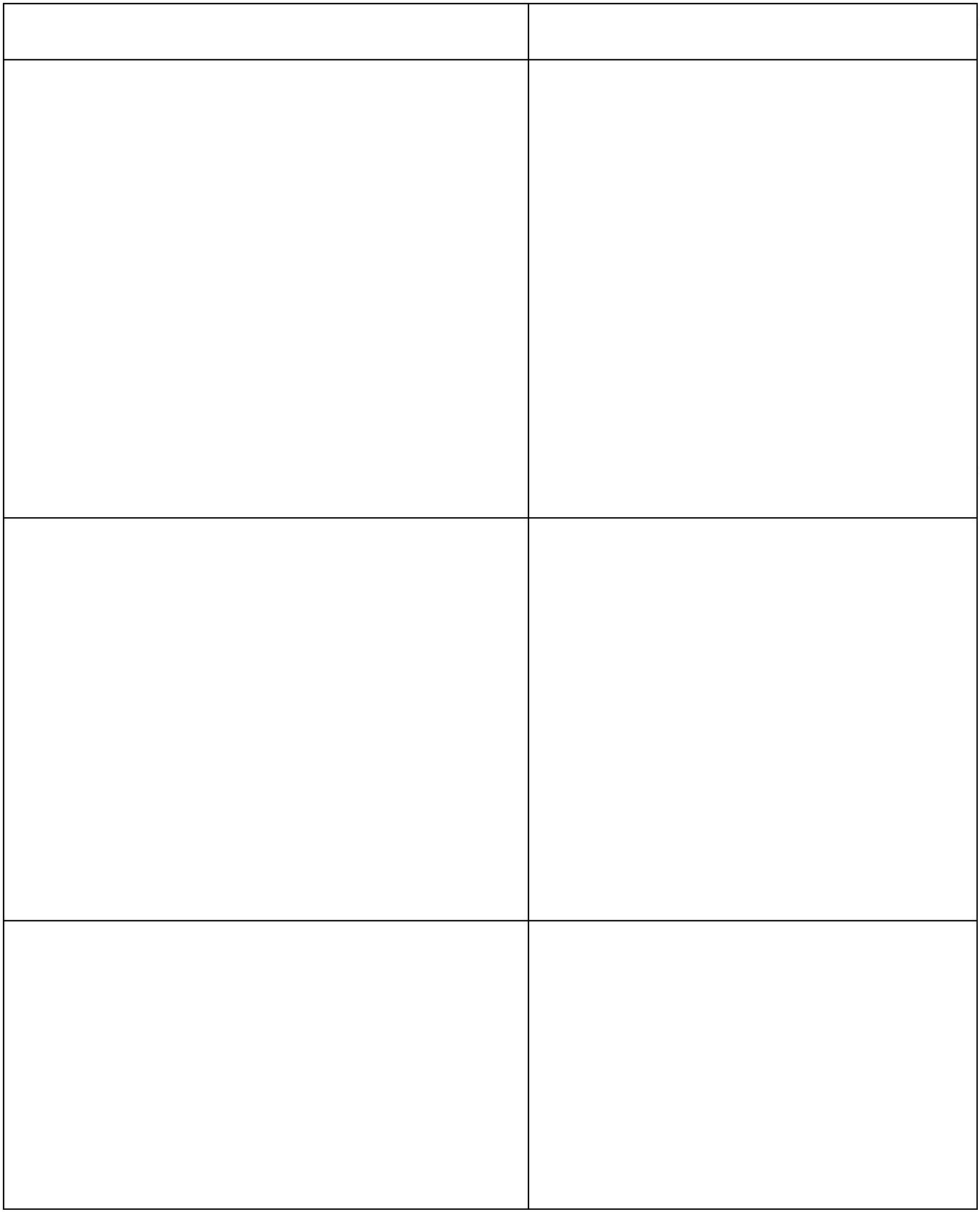 Hay’adaShaqadaReception and Integration Agency,P.O. Box 11487Dublin 2.Hay’ada Soo dhaweynta iyo Isdhaxgalka(RIA) ayaa masuul ka ah hoyga wadashaqeynta iyo adeegyada la xiriiro hoygaee la siiyo codsadaha magangalyada.Adeegyadaan waxaa ku jiro qodobadahoyga, daryeelka caafimaadka,codsadayaasha waxbarashada iyodaryeelka.Teleefon: + 353 1 418 3200Fakis: +353 1 4183271I-meel: RIA_Inbox@justice.ieWebsaydka: www.ria.gov.ieUnited Nations High Commissioner forRefugees.Guddoomiyaha Hay’adaha QaramadaMidoobayꢀ102 Pembroke Road,Qaxootiga (UNHCR) waxaa la aasaasay1951 si ay u ilaaliso danaha qaxootiga.Shaqada UNHCR waxaa lagu qeexay sidabani’aadamnimada, bulshada iyo aansiyaasad aheyn. Waa mabaadi’daBallsbridge,Dublin 4.D04 E7N6Teleefon: 01 631 4510Websaydka: www.unhcr.orgshaqooyinka waa siinta magangalyadacaalamiga ah qaxootiyada, raadiso xalalwaara ee balanqaadkooda iyoqalabeyntooda caawinta alaabaha.Illaalada waxaa ku jira ka hortagida dib ucelinta tusaale ahaan. Dib u celin xoog ahee qaxootiga ee wadanka halkaisaga/iyada laga yaabo inay leeyihiinsabab looga baqo dilka. Nidaamyadawaxay u diyaarsanyihiin UNHCR la sooogeysiiyay ka baaran dagida labadabaheerka koowaad iyo racfaanka. UNHCRwuxuu ka qeybgali karaa wareysi walbaama dhageysiga ama sameeyo gudbinoqoran ee la xiriiro codsi walbaInternational Organisation for Migration.Hay’ada Caalamiga Socdaalka (IOM)waxay siisaa caawin qarsoodi ah iyomuhaajirka aan caadiga aheyn ee AagaDhaqaalaha aanan Yurubiyaanka aheyn(EEA) ee raba inuu si iqtiyaar ah ugulaabto gurigooda oo aanan haysanqarashaadka iyo/ama waraaqaha safarka siay sidaas u sameeyaan.116 Lower Baggot Street,Dublin 2.D02 R252Taleefon-bilaah ah: 1800 406 406Teleefonka: +353 1 676 0655I-meel: iomdublin@iom.intWebsayd: www.ireland.iom.int/41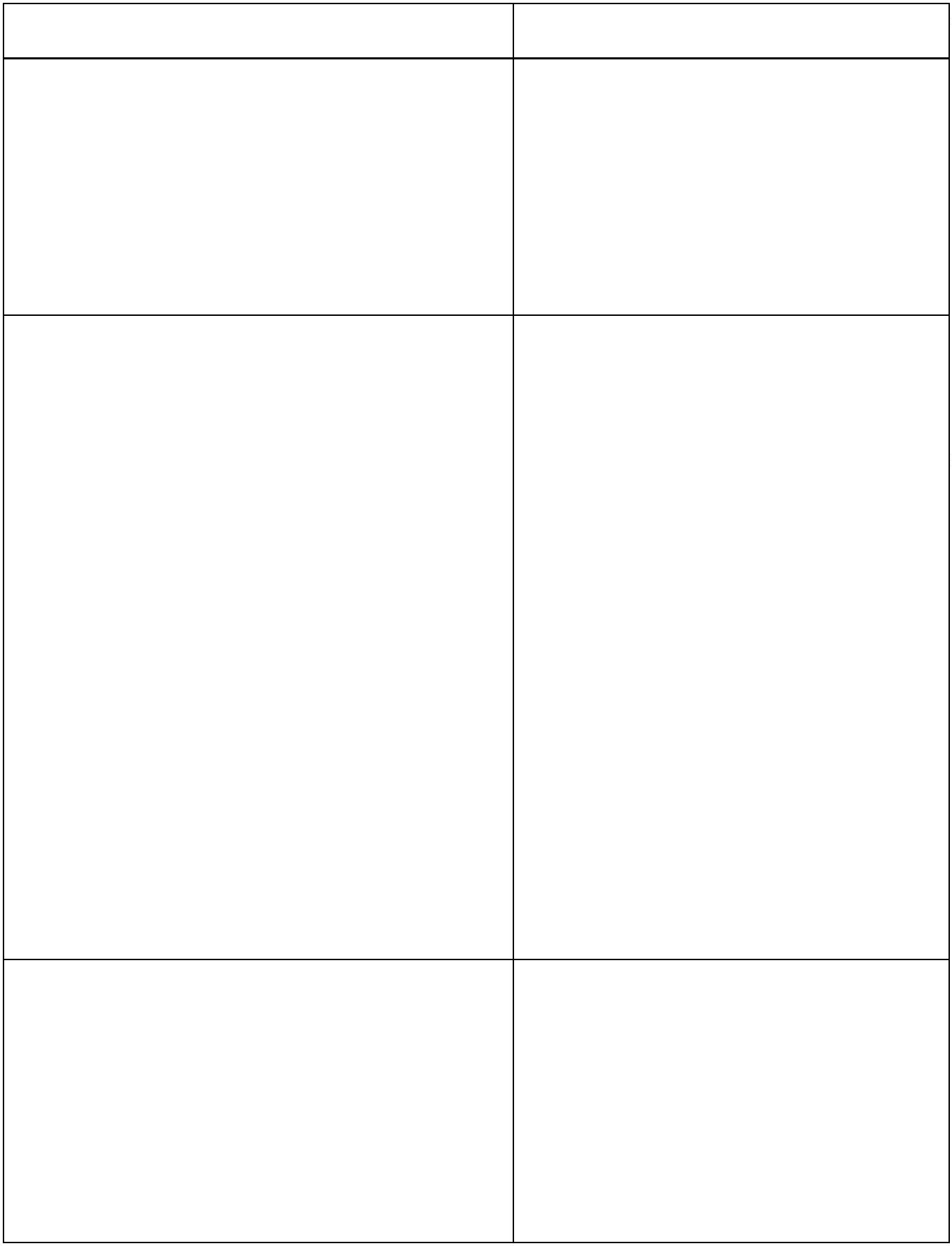 Hay’adaShaqadaLegal Aid Board (Smithfield).Codsadaha magangalyada caalamiga ah eeIreland waxaa lagu codsan karaagargaarka sharciga rayidka oo kala taliyocaawinta codsigooda magangalyada iyoracfaan walba, haddii looga baahdoMaxkamada Racfaanada MagangalyadaCaalamiga ah.48/49 North Brunswick Street,Georges Lane,Dublin 7.D07 PE0CTeleefon: (01) 646 9600Fakis: (01) 671 0200I-meelka:lawcentresmithfield@legalaidboard.ieLegal Aid Board (Cork).Popes Quay Law Centre,North Quay House,Popes Quay,CorkT23 TV0CTeleefon: + 353 21 455 16 86Fakis: +353 21 455 1690I-meelka: lawcentrecorknorth@legalaidboard.ieGalway Law Centre (Seville House)Seville HouseNew Dock RoadGalwayH91 CKVOTeleefon: +353 91 562 480Fakis: +353 91 562 599I-meelka: lawcentresevillehouse@legalaidboard.ieTeam for Separated Children SeekingAsylum,TUSLA- Child and Family AgencySir Patrick Dun's Hospital,Lower Grand Canal Street,Dublin 2.TUSLA - Hay’ada Carruurta iyo Qoyskaayaa masuul ka ah sharuudaha degdeg ahiyo kuwa taagan ee carruurta lakalagooniyeeyay ee raadinaya magangalyadacaalamiga ah ee aagaga sida hoyga,baahiyada caafimaadka iyo bulshada.D02 P667Teleefon: +353 1 647 7000Fakis: +353 1 647 7008Webssaydka: www.tusla.ie42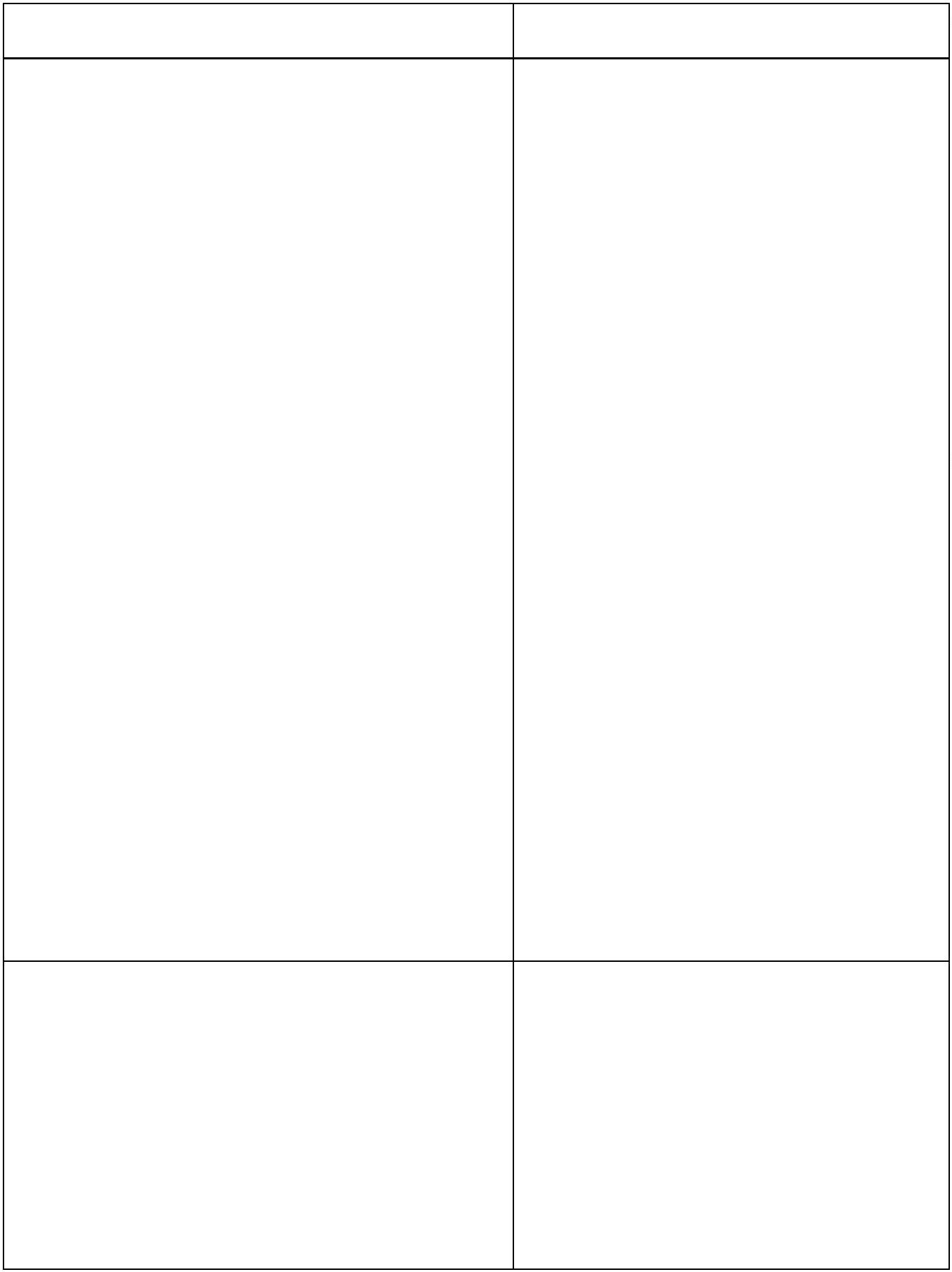 Hay’adaShaqadaThe Irish Red Cross Society.Irish Red Cross waxaa ka go’an qodobkadegdega ah iyo gargaarka aadanaha oodhinaca shabakadeeda ee tabarucayaashalabadaba qaran ahaan iyo caalami ah.16 Merrion Square North,Dublin 2.D02 XF85Teleefon: +353 1 642 4600Fakis: +353 1 661 4461I-meel: info@redcross.iehttp://www.redcross.ie43Niketa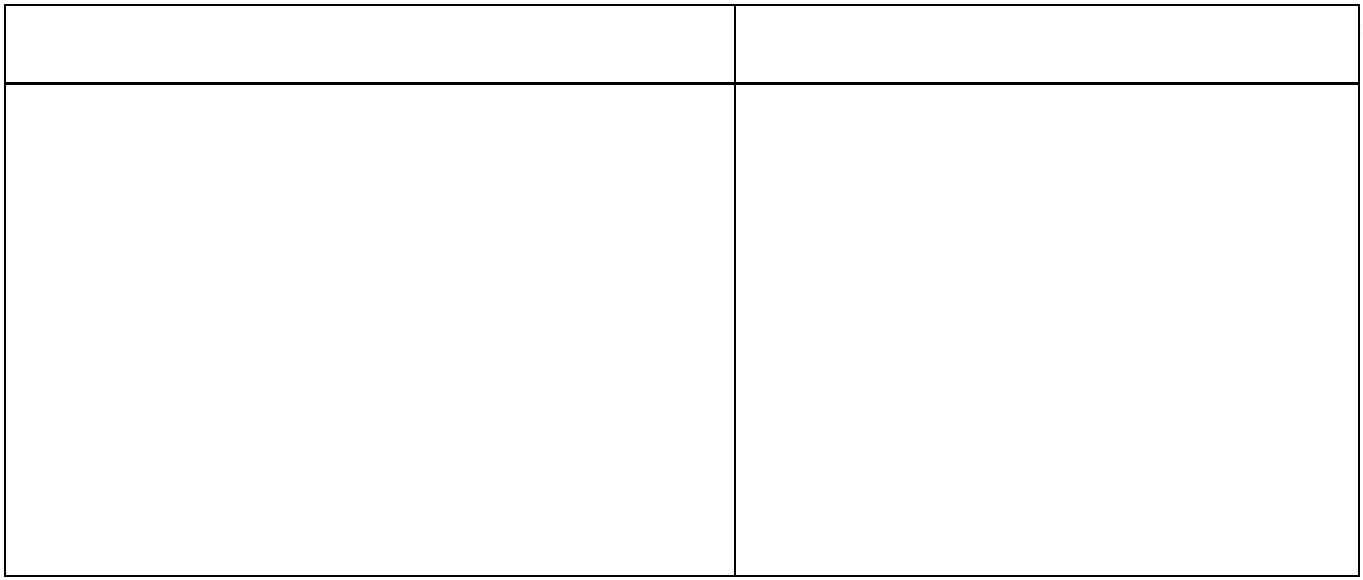 	NikkLIFAAQA lambar. 1 ee loogu talagalay wargaysyada  Codsadayaasha ilaalinta caalamiga ah (IPO 1) Qaybta 8 - Xuquuqdaada iyo masuuliyadahaaga inta uu socdo Nidaamka Ilaalinta Caalamiga ahGelitaanka Suuqa ShaqadaHelitaanka suuqa shaqada ee codsadayaasha magangalyada caalamiga ah waxa fududaysay ka mid noqoshada Ireland ee ku biiritaanka xaaladaha soo dhawaynta ee Midowga Yurub (2013/33/EU).Shuruucda ay Ireland ansixisay amarkan awgeed ayaa u oggolaanaya in si macquul ah loo galo suuqa shaqada marka aan talada ugu horreysa ee ku saabsan codsiga magangalyada caalamiga ah lagu samayn 6 bilood gudahood.Codsadaha magangalyada caalamiga ah wuxuu heli karaa suuqa shaqada lix bilood laga bilaabo taariikhda uu gudbiyay codsigiisa magangalyada, haddii uusan weli ka helin talada ugu horreysa ee Xafiiska Ilaalinta Caalamiga ah iyo haddii uu la kaashaday habka.Codsadayaasha xaqa u leh waxay ka dalban karaan Wasiirka Caddaaladda si ay u helaan oggolaanshaha suuqa shaqada. Ogolaanshuhu wuxuu qofka u ogolaanayaa in uu shaqeeyo oo iskii u shaqeysto. Codsadaha aan helin go'aanka ugu horreeya ee la xiriira codsigiisa magangalyada caalamiga ah 5 bilood gudahood wuxuu codsan karaa ogolaansho si uu u galo suuqa shaqada. Haddii ogolaanshahan oo kale la bixiyo, waxay dhaqan galaysaa haddii codsaduhu weli u qalmo taariikhda gaadhay 6 bilood laga bilaabo soo gudbinta codsigiisa magangalyada caalamiga ah.Qaybta Helitaanka Suuqa Shaqada (LMAU) oo qayb ka ah Bixinta Adeegga Socdaalka (ISD), waxay ku socodsiisaa codsiyada magaca Wasiirka Cadaaladda. Ogolaanshaha waxaa la siiyaa codsadayaasha xaqa u leh muddo 12 bilood ah waana la cusboonaysiin karaa ilaa laga helayo go'aanka kama dambaysta ah ee codsiga ilaalinta milkiilaha.Codsadayaasha xaqa u leh waxay heli karaan dhammaan qaybaha shaqada, marka laga reebo Adeegga Madaniga ah, An Garda Síochána, iyo Ciidamada Difaaca Irishka.Wixii macluumaad dheeraad ah, fadlan eeg shabakada  Ogolaanshaha Helitaanka Suuqa Shaqada - Bixinta Adeegyada Socdaalka (irishimmigration.ie)Fadlan la soco in macluumaadka qaar ee loo bixiyay ujeedada codsiga magangalyada caalamiga ah in la siidaayo Adeegyada Socdaalka iyo Waaxyaha kale ee Dawladda. Tanina, waxay waafaqsan tahay sharciga ujeedada maaraynta codsiyada ogolaanshaha gelitaanka Suuqa Shaqada. LIFAAQA lambar. 2 BUUG MACLUUMAADKA CODSIGA AHDIFAACA CAALAMKA (IPO 1)OGAYSIIS NEWS Wuxuu u magacaabay Wasiirka Caddaaladda ee dalalka qaarkood inay yihiin dalal ammaan ah oo asal ahaan ka soo jeeda sharciga ilaalinta caalamiga ah ee 2015.Sida ku cad qaybta 72 ee Xeerka Ilaalinta Caalamiga ah 2015 iyo Xeerka Ilaalinta Caalamiga ah ee 2015 (Wadamada Nabadgelyada ah ee dabiiciga ah) Amarka 2018 (Dokumentiga Sharci ee No. 121 ee 2018), Wasiirka Cadaaladdu waxa uu dalalkan soo socda u magacaabay dalal badbaado leh  laga bilaabo Isniinta 16ka Abriil 2018.Albania, Bosnia iyo Herzegovina, Georgia, Kosovo, Waqooyiga Macedonia, Montenegro, Serbia iyo Koonfur Afrika.Haddii aad tahay codsade magangelyo caalami ah gobol gaar ah oo ka yimid mid ka mid ah wadamadan, codsigaaga waxaa si buuxda loogu tixgalin doonaa mudnaantiisa Xafiiska Ilaalinta Caalamiga ah (IPO). Si kastaba ha ahaatee, shuruudaha soo socda ayaa lagu dabaqi doonaa ujeedada qiimeynta codsiyadan:Codsigaaga magangalyada caalamiga ah waxaa laga yaabaa in mudnaanta la siiyo wareysiga;Dalkaaga waxa loo tixgalin doonaa waddan badbaado leh marka la eego codsigaaga halkaas oo aanad soo bandhigin sabab kasta oo halis ah iyada oo la tixgelinayo in waddanku aanu ahayn waddan badbaado leh marka la eego duruufahaaga gaarka ah iyo sida waafaqsan xaq u yeelashada magangalyada caalamiga ah.Haddii talada Sarkaalka Ilaalinta Caalamiga ah ay tahay in aan lagugu qaabilin qaxoonti ahaan ama lagu siinin ku dhawaaqida ilaalinta hoosaadka, ogaanshaha inaad ka timid wadan badbaado dabiici ah ayaa lagu dari karaa qaybta 39 Warbixinta Baaritaanka codsigaaga.Haddii go'aankaas la gaaray, racfaan kasta oo aad u gudbisay Maxkamadda Rafcaanka Caalamiga ah (IPAT) waa in lagu sameeyaa ogeysiis qoraal ah 10 maalmood oo shaqo gudahooda laga bilaabo taariikhda ogeysiinta soo jeedinta Wasiirka.Ilaa ay IPAT u aragto in aanay dani ugu jirin cadaalada in ay sidaa samayso, waxa ay gaadhi doontaa go'aankeeda ku saabsan rafcaanka iyada oo aanay jirin dhegaysi afka ah.Xafiiska Ilaalinta Caalamiga ah 20 Abriil 2018 LIFAAQA lambar. 3 ee BUUG MACLUUMAADKA AH EE CODSADAYDADIFAACA CAALAMKA (IPO 1) Xogta la xidhiidha go'aanka Wasiirka in la soo saaro ama  ma siin doono ogolaansho aad ku joogto (Ireland)Sida ku cad qaybta 49(3) ee sharciga magangalyada caalamiga ah ee 2015,  go'aaminta in la siiyo ogolaanshaha codsadaha (inuu ku sii sugnaado dalka), wasiirku waxa uu tixgelin doonaa qoyska codsadaha iyo xaalada shakhsi ahaaneed iyo xaqa uu u leeyahay in la ixtiraamo ama uu nolosha qofka iyo qoyska, iyadoo la tixgelinayo arrimaha soo socda- dabeecadda xiriirka codsadaha la leeyahay Dowladda, haddii uu jiro,arimaha aadanaha, dabeecadda iyo hab-dhaqanka codsadaha gudaha iyo (meel ku habboon oo la caddeeyo) dibadda (oo ay ku jiraan dembi kasta);[/ g1]arrimaha amniga qaranka iyo nidaamka guud, iyoTixgalin kasta oo kale oo loogu talagalay danta dadka guud ahaan.XusuusinIn kasta oo wasiirku caadi ahaan heli doono tafaasiil ku saabsan dambiyada laga diiwaan galiyay codsadayaasha Gobolka, haddana waa in la ogaadaa in codsadayaashu ay sidoo kale u gudbiyaan wasiirka macluumaadka la xidhiidha dembi kasta oo laga diiwaan geliyo gudaha iyo dibadda Gobolka.Xafiiska Ilaalinta Caalamiga ah  Ogosto 2019 LIFAAQA lambar. 4 ee loogu talagalay wargeysyada loogu talagalay Codsadayaasha ilaalinta caalamiga ah (IPO 1)OGAYSIIS NEWSOGAYSIIS MUDDADA MAMNUUCA DIB U EEGISAYNTA EE HOOS QAYBTA 50 EE XEERKA DIFAACA CAALAMKA EE 2015.Laga bilaabo 1 Janaayo 2020, codsadayaasha cusub ee magangalyada caalamiga ah, qodobka 50 (mamnuucida dib u celinta), tixgelin ayaa la adeegsan doonaa haddii shuruudaha lagu qeexay qodobka 51 (1) (a) ilaa (c) ) ee Sharciga 2015 ayaa lagu dabaqi doonaa qofka, tusaale ahaan halka Wasiirka-Wuxuu diiday in uu qaxooti yahay sida uu dhigayo qodobka 47-aad iyo in la siiyo ilaalin dheeraad ah qofkaas, iyowaxaan ku qanacsanahay in qodobka 48(5) aanu qofkaas khusayn, iyowuu diiday sida uu dhigayo qodobka 49(4) inuu qofkaas siiyo ogolaanshaha qaybtaas.Wasiirku mar dambe kama faalloon doono mamnuucidda wax-is-daba-marineed ee ku xusan qodobka 50-aad marka uu tixgelinayo in la siiyo codsadaha fasaxa uu ku sii joogo qodobka 49.Aragtidaas, haddii tixgalinta qaybta 50 ay soo gebogebayso in qaybta 50(1)  ay khusayso, qofka waxa loo diri doonaa warqad ogeysiinaysa in loo ogolaaday inuu ku sii jiro qaybta 50(4). Si kastaba ha ahaatee, haddii qaybta 50 ee dib u eegista ay soo gebogebayso in qaybta 50(1)  aanay khusayn, qaybta 50 warbixinta waxa loo diri doonaa qofka leh ogaysiis Amarka Masaafurinta ee lagu soo saaray qaybta 51(3). ee Xeerka 2015. LIFAAQA lambar. 5 ee BUUG MACLUUMAADKA AH EE CODSADAYDADIFAACA CAALAMKA (IPO 1)Xafiiska Ilaalinta Caalamiga ah Ogeysiiska Qarsoonnimada Dowladda ee  Ilaalinta xogtaXogta aad bixiso waxa soo ururiyay Xafiiska Ilaalinta Caalamiga ah (IPO) ee Adeegyada Socdaalka (ISD) (qayb ka mid ah Waaxda Caddaaladda). Faahfaahinta xiriirka ee maamulaha xogta waa:Xafiiska Difaaca Caalamiga ah Bixinta Adeegga Socdaalka ee79-83 Waddada Buurta HooseDublin 2D02 ND99Waxaa laga yaabaa inaan u isticmaalno xogtaada shaqsiyeed ee aad siiso Xafiiska Ilaalinta Caalamiga ujeedaduna tahay qiimeynta u-qalmitaankaaga magangalyada caalamiga ah iyo, haddi ay habboon tahay, ogolaanshaha joogitaanka ugu horeeya si waafaqsan qaabka sharciga ee khuseeya. Tan waxa ku jira xogta aad ku bixiso Su'aalaha Codsiga Ilaalinta Caalamiga ah (IPO 2) iyo xog kasta oo shakhsiyeed oo kale oo aad si kale u siin karto IPO. Haddii loo baahdo, IPO iyo Adeegyada Socdaalka ee Bixinta/Waaxda Sharciga waxay sidoo kale isticmaali kartaa xogta shakhsiyeed ee aad ku bixiso IPO 2 iyo isgaarsiinta la xiriirta iyada oo qayb ka ah tixgelinta mustaqbalka socdaalka ama heerka dhalashadaada.Saldhiggayaga sharci ee ururinta iyo habaynta xogtan waa sida soo socota:Xeerka Ilaalinta Caalamiga ah ee 2015 iyo Xeerarka lagu sameeyayXeerarka EU 2018 (Dublin Framework)Shuruucda Bulshooyinka Yurub (U-qalmitaanka Ilaalinta) Xeerarka 2006 Xeerarka la beddelay ee Midowga Yurub (Ilaalinta Sare) 2013 Xeerka Dublin ee Midowga YurubXeerka Eurodac ee Midowga YurubXogta sidoo kale waxaa isticmaali kara Dawladaha kale ee ku shaqeeya Xeerka Dublin EU iyo Xeerka Eurodac ee EU haddii codsigaaga magangalyada caalamiga ah uu ku dhex jiro xadka Xeerarka EU.Xogta gaarka ah ee aad bixisid waxaa lagu kaydin doonaa si ammaan ah serfarada Tignoolajiyada Macluumaadka ee Wasaaradda Cadaaladda (IT). Marka lagu daro la wadaaga xogta gudaha ee Adeegyada Socdaalka/Waaxda Sharciga, sida ku habboon, xogta waxaa lala wadaagi karaa xafiisyada/hay'adaha kale ee Dowladda oo ay ku jiraan:Garda SiochánaGuddiga Kaalmada SharcigaWaaxda Shaqada iyo Ilaalinta BulshadaTusla - Hay'adda Carruurta iyo QoyskaMadaxa fulinta ee Adeegyada CaafimaadkaWaxa kale oo laga yaabaa in macluumaadka loo soo diro adeeg bixiyayaashayada turjumaada iyo turjumaada.Xogta shaqsiga ah ee la bixiyay waxaa sidoo kale loo diri karaa Hay'adda Sare ee Qaramada Midoobay ee Qaxootiga iyadoo la xiriirta waajibaadkooda ah inay ka caawiyaan habka ilaalinta caalamiga ah.Xidhiidhka wixii su'aalo ah ee ku saabsan Ogeysiiskan waa:Xafiiska Difaaca Caalamiga ah Bixinta Adeegga Socdaalka ee79-83 Waddada Buurta HooseDublin 2D02 ND99.Xogtan waxa loo kaydin doonaa si waafaqsan jadwalada haynta gaarka ah ee Waaxda Cadaaladda ee shuruudaha Xeerka Kaydka Qaranka ee 1986.Waxaad codsan kartaa nuqul ka mid ah xogtaada gaarka ah oo aan u dirno dad kala duwan. Waxaad tan ku samayn kartaa adiga oo buuxiya foomka Codsiga Helitaanka Mawduuca oo laga heli karo gov.ie - Ilaalinta Xogta Shakhsiyeed ee Waaxda Caddaaladda (www.gov.ie) ama xafiis kasta oo dadweyne oo ka tirsan Waaxda Caddaaladda una sii gudbi subjectaccessrequests@justice.ie ama boostada ugu soo dir Sarkaalka Ilaalinta Xogta ee Waaxda Cadaalada ciwaanka cutubka 11 ee hoose. Waxaa lagaaga baahan doonaa inaad xaqiijiso aqoonsigaaga ka hor inta aan wax xog ah laguu soo dirin.Waxaad xaq u leedahay inaad saxdo wixii khalad ah ee ku jira xogtaada. Si taas loo sameeyo, waa in aad u qortaa Xafiiska Ilaalinta Caalamiga ah ee Adeegyada Socdaalka Ciwaanka ku qoran cutubka 1 ee sare oo aad muujisaa khaladaadka u baahan in la saxo.Meesha ay khusayso, waxa kale oo aad xaq u leedahay in aad tirtirto xogtaada iyo/ama xaddidida habaynta xogtaada iyo sidoo kale xaqa aad u leedahay inaad diido habaynta xogtaada. Intaa waxaa dheer, waxaad xaq u leedahay inaad cabasho u gudbiso Guddiga Ilaalinta Xogta. Macluumaad dheeraad ah oo la xidhiidha xuquuqdaada ilaalinta xogta waxa laga heli karaa Siyaasadda Ilaalinta Xogta ee Waaxda oo laga heli karo gov.ie - Ilaalinta Xogta Shakhsiyeed ee Waaxda Caddaaladda (www.gov.ie)Waxaad kala xidhiidhi kartaa Sarkaalka Ilaalinta Xogta ee Wasaaradda Cadaaladda boostada:Sarkaalka Ilaalinta XogtaWaaxda sharciga51 St. Cagaaran StephenDublin 2D02 HK52Amaiimayl ahaan: dataprotectioncompliance@justice.ie Ogeysiiska Qarsoonnimada ayaa bedelaya macluumaadka ku saabsan ilaalinta xogta ee ku jirta Buug-yaraha Macluumaadka Codsadayaasha Ilaalinta Caalamiga ah (IPO 1).Xafiiska Difaaca Caalamiga ah Luulyo 2018